                  Информационный бюллетень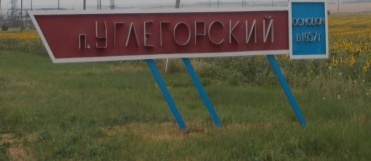             МО «Углегорское сельское поселение»            Четверг, 28 декабря 2017 года   № 25                                                                     Официальное средство массовой информации Углегорского сельского поселения «Углегорский вестник» издается на основании Решения Собрания депутатов Углегорского сельского поселения от 18.02.2016г. №  109, Постановления Администрации  Углегорского сельского поселения от 25.02.2016г. №23  Документы, публикуемые в «Углегорском вестнике» соответствуют оригиналам и имеют юридическую силу.РЕШЕНИЕ 28 декабря 2017 года 	      №	 77 	                 п. Углегорский«О бюджете Углегорского сельского поселения Тацинского района на 2018 год и на плановый период 2019 и 2020 годов» В соответствии со ст.9 Бюджетного Кодекса Российской Федерации,Собрание депутатов РЕШИЛО:Статья 1. Основные характеристики бюджета Углегорского сельского поселения Тацинского района (далее - бюджета поселения) на 2018 год и на плановый период 2019 и 2020 годов. 1. Утвердить основные характеристики бюджета поселения на 2018 год, определенные  с учетом уровня инфляции, не превышающего 4,0 процента (декабрь 2018 года к декабрю 2017 года):1) прогнозируемый общий объем доходов бюджета поселения в сумме  47 318,4 тыс. рублей;2) общий объем расходов бюджета поселения в сумме 47 318,4 тыс. рублей;3) предельный объем муниципального долга Углегорского сельского поселения в сумме 1113,2 тыс. рублей;4) верхний предел муниципального внутреннего долга Углегорского сельского поселения на 1 января 2018 года в сумме 0,0 тыс. рублей, в том числе верхний предел долга по муниципальным гарантиям Углегорского сельского поселения в сумме 0,0 тыс. рублей;5) объем расходов на обслуживание муниципального долга Углегорского сельского поселения в сумме 0,0 тыс. рублей;6) прогнозируемый дефицит бюджета Углегорского сельского поселения в сумме 0,0 тыс. рублей.2. Утвердить основные характеристики бюджета поселения на плановый период 2019 и 2020 годов, определенные с учетом уровня инфляции, не превышающего 4,0 процента (декабрь 2019 года к декабрю 2018 года) и 4,0 процента (декабрь 2020 года к декабрю 2019 года) соответственно:1) прогнозируемый общий объем доходов бюджета поселения на 2019 год в сумме 5377,5 тыс. рублей и на 2020 год в сумме 7494,1 тыс. рублей;2) общий объем расходов бюджета поселения на 2019 год сумме 5377,5 тыс. рублей и на 2020 год в сумме 7494,1 тыс. рублей;3) верхний предел муниципального внутреннего долга Углегорского сельского поселения на 1 января 2019 года в сумме 0,0 тыс. рублей, в том числе верхний предел долга по муниципальным гарантиям Углегорского сельского поселения в сумме 0,0 тыс. рублей, и на 1 января 2020 года в сумме 0,0 тыс. рублей, в том числе верхний предел долга по муниципальным гарантиям Углегорского сельского поселения в сумме 0,0 тыс. рублей;4) предельный объем муниципального долга Углегорского сельского поселения на 2019 год в сумме   1249,2 тыс. рублей и на 2020 год в сумме  1293,6 тыс. рублей;5) объем расходов на обслуживание муниципального долга на 2019 год в сумме   0,0 тыс. рублей и на 2020 год в сумме   0,0 тыс. рублей;6) прогнозируемый дефицит бюджета поселения на 2019 год в сумме   0,0 тыс. рублей и на 2020 год в сумме   0,0 тыс. рублей.3. Учесть в бюджете Углегорского сельского поселения объем поступлений доходов на 2018 год  и  на плановый период 2019 и 2020 годов  согласно приложению 1 к настоящему решению.4. Утвердить источники финансирования дефицита бюджета Углегорского сельского поселения Тацинского района на 2018 год и на плановый период 2019 и 2020 годов согласно приложению 2 к настоящему решению.Статья 2. Нормативы отчисления доходов в бюджет поселения В соответствии с пунктом 2 статьи 1841 Бюджетного кодекса Российской Федерации утвердить нормативы отчисления доходов в бюджет Углегорского сельского поселения Тацинского района на 2018 год и на плановый период 2019 и 2020 годов  согласно приложению 3 к настоящему решению.Статья 3. Главные администраторы доходов бюджета поселения и главные администраторы источников финансирования дефицита бюджета поселения1. Утвердить перечень главных администраторов доходов бюджета Углегорского сельского поселения Тацинского района – органа местного самоуправления Углегорского сельского поселения, согласно приложению 4 к настоящему решению.2. Утвердить перечень главных администраторов источников финансирования дефицита бюджета Углегорского сельского поселения Тацинского района  согласно приложению 5 к настоящему решению.Статья 4.	Бюджетные ассигнования бюджета поселения на 2018 год и на плановый период 2019 и 2020 годов1.  Утвердить:1) распределение бюджетных ассигнований по разделам, подразделам, целевым статьям (муниципальным программам Углегорского сельского поселения Тацинского района и непрограммным направлениям деятельности), группам и подгруппам видов  расходов классификации расходов бюджета Углегорского сельского поселения на 2018 год и на плановый период 2019 и 2020 годов согласно приложению 6 к настоящему решению;2) ведомственную структуру расходов бюджета Углегорского сельского поселения Тацинского района на 2018 год и на плановый период 2019 и 2020 годов согласно приложению 7 к настоящему решению;3) распределение бюджетных ассигнований по целевым статьям (муниципальным программам Углегорского сельского поселения и непрограммным направлениям деятельности), группам и подгруппам видов расходов, разделам, подразделам классификации расходов бюджетов на 2018 год и на плановый период 2019 и 2020 годов согласно приложению 8 к настоящему решению;Статья 5. Межбюджетные трансферты, предоставляемые бюджету муниципального района из бюджета поселенияУтвердить распределение межбюджетных трансфертов предоставляемых бюджету муниципального района на 2018 год и на плановый период 2019 и 2020 годов согласно приложению 9 к настоящему решению.Статья 6. Субвенции из областного бюджета бюджету поселенияУчесть в составе доходов и расходов бюджета поселения на 2018 год и на плановый период  2019 и 2020 годов субвенции  в соответствии с Областным Законом «Об областном бюджете на 2018 год и на плановый период 2019 и 2020 годов» согласно приложению 10 к настоящему решению;Перечисление и расходование субвенций осуществляется в соответствии с требованиями бюджетного законодательства Российской Федерации в порядке, установленном Правительством Ростовской области.          Статья 7.  Иные межбюджетные трансферты бюджету поселенияУчесть в составе доходов и расходов бюджета поселения на 2018 год и на плановый период  иные межбюджетные трансферты в соответствии с Областным Законом «Об областном бюджете на 2018 год и на плановый период 2019 и 2020 годов» и решением Собрания депутатов Тацинского района «О бюджете Тацинского района на 2018 год и на плановый период 2019 и 2020 годов» согласно приложению 11 к настоящему решению.Статья 8. Особенности использования бюджетных ассигнований 
на обеспечение деятельности Администрации Углегорского сельского поселенияУстановить, что размеры должностных окладов лиц, замещающих 
муниципальные должности Администрации Углегорского сельского поселения, окладов денежного содержания по должностям муниципальной службы Тацинского района, должностных окладов технического персонала и ставок заработной платы обслуживающего персонала Администрации Углегорского сельского поселения индексируются с 1 января 2018 года на 4,0 процента.Статья 9. Особенности использования бюджетных ассигнований 
на обеспечение деятельности муниципальных учреждений Углегорского сельского поселенияУстановить, что размеры должностных окладов руководителей, специалистов и служащих, ставок заработной платы рабочих муниципальных учреждений Углегорского сельского поселения индексируются с 1 января 2018 года на 4,0 процента.Статья 10. Особенности исполнения бюджета поселения в 2018 годуНе использованные по состоянию на 1 января 2018 года остатки межбюджетных трансфертов, имеющих целевое назначение, предоставленных из бюджета Тацинского района, подлежат возврату в срок, установленный абзацем первым части 5 статьи 242 Бюджетного кодекса Российской Федерации.Статья 11. Вступление в силу настоящего решенияНастоящее решение Собрания депутатов Углегорского сельского поселения Тацинского района вступает в силу с 1 января 2018 года. Контроль за  исполнением  данного решения  возложить  на постоянную комиссию  по бюджету,  налогам,  муниципальной   собственности  (Фильцева М. Ю.).Председатель Собрания депутатов - глава Углегорского сельского поселения				                         В.А. Худомясов Учредитель: Администрация муниципального образования «Углегорское сельское поселение».  Главный редактор: И.о.Главы Углегорского сельского поселения  Бабич Л.С.Издатель: Администрация муниципального образования «Углегорское сельское поселение».Четверг 28 декабря 2017 г.  № 25Время подписания в печать: 17-00 Тираж: не более 1000 экз. в год.Адрес редакции: п. Углегорский пер. Школьный д.2  «Бесплатно»Ответственный за выпуск: И.о. Главы Углегорского сельского поселения  Бабич Л.С.Приложение №1к   решению Собрания депутатов Углегорского сельского поселенияот  28.12.2017 г. № 77  "О бюджете Углегорского  сельского поселения Тацинского района на 2018 год и на плановый период 2019 и 2020 годов"Приложение №1к   решению Собрания депутатов Углегорского сельского поселенияот  28.12.2017 г. № 77  "О бюджете Углегорского  сельского поселения Тацинского района на 2018 год и на плановый период 2019 и 2020 годов"Приложение №1к   решению Собрания депутатов Углегорского сельского поселенияот  28.12.2017 г. № 77  "О бюджете Углегорского  сельского поселения Тацинского района на 2018 год и на плановый период 2019 и 2020 годов"Приложение №1к   решению Собрания депутатов Углегорского сельского поселенияот  28.12.2017 г. № 77  "О бюджете Углегорского  сельского поселения Тацинского района на 2018 год и на плановый период 2019 и 2020 годов"Приложение №1к   решению Собрания депутатов Углегорского сельского поселенияот  28.12.2017 г. № 77  "О бюджете Углегорского  сельского поселения Тацинского района на 2018 год и на плановый период 2019 и 2020 годов"Объем поступлений доходов бюджета Углегорского  сельского поселени Тацинского района  на 2018 год и  плановый период 2019 и 2020 годовОбъем поступлений доходов бюджета Углегорского  сельского поселени Тацинского района  на 2018 год и  плановый период 2019 и 2020 годовОбъем поступлений доходов бюджета Углегорского  сельского поселени Тацинского района  на 2018 год и  плановый период 2019 и 2020 годовОбъем поступлений доходов бюджета Углегорского  сельского поселени Тацинского района  на 2018 год и  плановый период 2019 и 2020 годовОбъем поступлений доходов бюджета Углегорского  сельского поселени Тацинского района  на 2018 год и  плановый период 2019 и 2020 годовОбъем поступлений доходов бюджета Углегорского  сельского поселени Тацинского района  на 2018 год и  плановый период 2019 и 2020 годовОбъем поступлений доходов бюджета Углегорского  сельского поселени Тацинского района  на 2018 год и  плановый период 2019 и 2020 годовОбъем поступлений доходов бюджета Углегорского  сельского поселени Тацинского района  на 2018 год и  плановый период 2019 и 2020 годов(тыс. рублей)(тыс. рублей)(тыс. рублей)(тыс. рублей)(тыс. рублей)ДОХОДЫ2018 г.2019 г.2020 г.НАЛОГОВЫЕ И НЕНАЛОГОВЫЕ ДОХОДЫ1 00 00000 00 0000 000 1 113.21 249.21 293.6Налоговые доходы1 102.81 238.41 282.4НАЛОГИ НА ПРИБЫЛЬ, ДОХОДЫ1 01 00000 00 0000 000 846.7949.9950.5Налог на доходы физических лиц1 01 02000 01 0000 110 846.7949.9950.5Налог на доходы физических лиц с доходов, источником которых является налоговый агент, за исключением доходов, в отношении которых исчисление и уплата налога осуществляются в соответствии со статьями 227, 2271 и 228 Налогового кодекса Российской Федерации1 01 02010 01 0000 110 846.7949.9950.5НАЛОГИ НА ИМУЩЕСТВО1 06 00000 00 0000 000 256.1288.5331.9Налог на имущество физических лиц1 06 01000 00 0000 110 42.094.4137.8Налог на имущество физических лиц, взимаемый по ставкам, применяемым к объектам налогообложения, расположенным в границах сельских поселений1 06 01030 10 0000 110 42.094.4137.8Земельный налог1 06 06000 00 0000 110 214.1194.1194.1Земельный налог с организаций1 06 06030 00 0000 110 179.0159.0159.0Земельный налог с организаций, обладающих земельным участком, расположенным в границах сельских поселений1 06 06033 10 0000 110 179.0159.0159.0Земельный налог с физических лиц1 06 06040 00 0000 110 35.135.135.1Земельный налог с физических лиц, обладающих земельным участком, расположенным в границах сельских поселений1 06 06043 10 0000 110 35.135.135.1Неналоговые доходы10.410.811.2ШТРАФЫ, САНКЦИИ, ВОЗМЕЩЕНИЕ УЩЕРБА1 16 00000 00 0000 000 10.410.811.2Денежные взыскания (штрафы), установленные законами субъектов Российской Федерации за несоблюдение муниципальных правовых актов1 16 51000 02 0000 140 10.410.811.2Денежные взыскания (штрафы), установленные законами субъектов Российской Федерации за несоблюдение муниципальных правовых актов, зачисляемые в бюджеты поселений1 16 51040 02 0000 140 10.410.811.2БЕЗВОЗМЕЗДНЫЕ ПОСТУПЛЕНИЯ2 00 00000 00 0000 000 46 205.24 128.36 200.5БЕЗВОЗМЕЗДНЫЕ ПОСТУПЛЕНИЯ ОТ ДРУГИХ БЮДЖЕТОВ БЮДЖЕТНОЙ СИСТЕМЫ РОССИЙСКОЙ ФЕДЕРАЦИИ2 02 00000 00 0000 000 46 205.24 128.36 200.5Дотации бюджетам бюджетной системы Российской Федерации2 02 10000 00 0000 151 6 306.33 715.63 808.2Дотации на выравнивание бюджетной обеспеченности2 02 15001 00 0000 151 6 306.33 715.63 808.2Дотации бюджетам сельских поселений на выравнивание бюджетной обеспеченности2 02 15001 10 0000 151 6 306.33 715.63 808.8Субвенции бюджетам бюджетной системы Российской Федерации2 02 30000 00 0000 151 76.076.879.6Субвенции местным бюджетам на выполнение передаваемых полномочий субъектов Российской Федерации2 02 30024 00 0000 151 0.20.20.2Субвенции бюджетам сельских поселений на выполнение передаваемых полномочий субъектов Российской Федерации2 02 30024 10 0000 151 0.20.20.2Субвенции бюджетам на осуществление первичного воинского учета на территориях, где отсутствуют военные комиссариаты2 02 35118 00 0000 151 75.876.679.4Субвенции бюджетам сельских поселений на осуществление первичного воинского учета на территориях, где отсутствуют военные комиссариаты2 02 35118 10 0000 151 75.876.679.4Иные межбюджетные трансферты2 02 40000 00 0000 151 39 822.9335.92 312.7Прочие межбюджетные трансферты, передаваемые бюджетам2 02 49999 00 0000 151 39 822.9335.92 312.7Прочие межбюджетные трансферты, передаваемые бюджетам сельских поселений2 02 49999 10 0000 151 39 822.9335.92 312.7ИТОГО ДОХОДОВ47 318.45 377.57 494.1Приложение № 2к  решению Собрания депутатов Углегорского сельского поселения  от 28.12.2017 г   № 77 "О бюджете Углегорского  сельского поселения Тацинскогорайона на 2018 год и на плановый период 2019 и 2020 годов" ИСТОЧНИКИ ФИНАНСИРОВАНИЯ ДЕФИЦИТА БЮДЖЕТАУГЛЕГОРСКОГО СЕЛЬСКОГО ПОСЕЛЕНИЯ ТАЦИНСКОГО РАЙОНА НА 2018 ГОД ИНА ПЛАНОВЫЙ ПЕРИОД 2019 И 2020 ГОДОВПриложение № 2к  решению Собрания депутатов Углегорского сельского поселения  от 28.12.2017 г   № 77 "О бюджете Углегорского  сельского поселения Тацинскогорайона на 2018 год и на плановый период 2019 и 2020 годов" ИСТОЧНИКИ ФИНАНСИРОВАНИЯ ДЕФИЦИТА БЮДЖЕТАУГЛЕГОРСКОГО СЕЛЬСКОГО ПОСЕЛЕНИЯ ТАЦИНСКОГО РАЙОНА НА 2018 ГОД ИНА ПЛАНОВЫЙ ПЕРИОД 2019 И 2020 ГОДОВПриложение № 2к  решению Собрания депутатов Углегорского сельского поселения  от 28.12.2017 г   № 77 "О бюджете Углегорского  сельского поселения Тацинскогорайона на 2018 год и на плановый период 2019 и 2020 годов" ИСТОЧНИКИ ФИНАНСИРОВАНИЯ ДЕФИЦИТА БЮДЖЕТАУГЛЕГОРСКОГО СЕЛЬСКОГО ПОСЕЛЕНИЯ ТАЦИНСКОГО РАЙОНА НА 2018 ГОД ИНА ПЛАНОВЫЙ ПЕРИОД 2019 И 2020 ГОДОВПриложение № 2к  решению Собрания депутатов Углегорского сельского поселения  от 28.12.2017 г   № 77 "О бюджете Углегорского  сельского поселения Тацинскогорайона на 2018 год и на плановый период 2019 и 2020 годов" ИСТОЧНИКИ ФИНАНСИРОВАНИЯ ДЕФИЦИТА БЮДЖЕТАУГЛЕГОРСКОГО СЕЛЬСКОГО ПОСЕЛЕНИЯ ТАЦИНСКОГО РАЙОНА НА 2018 ГОД ИНА ПЛАНОВЫЙ ПЕРИОД 2019 И 2020 ГОДОВПриложение № 2к  решению Собрания депутатов Углегорского сельского поселения  от 28.12.2017 г   № 77 "О бюджете Углегорского  сельского поселения Тацинскогорайона на 2018 год и на плановый период 2019 и 2020 годов" ИСТОЧНИКИ ФИНАНСИРОВАНИЯ ДЕФИЦИТА БЮДЖЕТАУГЛЕГОРСКОГО СЕЛЬСКОГО ПОСЕЛЕНИЯ ТАЦИНСКОГО РАЙОНА НА 2018 ГОД ИНА ПЛАНОВЫЙ ПЕРИОД 2019 И 2020 ГОДОВПриложение № 2к  решению Собрания депутатов Углегорского сельского поселения  от 28.12.2017 г   № 77 "О бюджете Углегорского  сельского поселения Тацинскогорайона на 2018 год и на плановый период 2019 и 2020 годов" ИСТОЧНИКИ ФИНАНСИРОВАНИЯ ДЕФИЦИТА БЮДЖЕТАУГЛЕГОРСКОГО СЕЛЬСКОГО ПОСЕЛЕНИЯ ТАЦИНСКОГО РАЙОНА НА 2018 ГОД ИНА ПЛАНОВЫЙ ПЕРИОД 2019 И 2020 ГОДОВПриложение № 2к  решению Собрания депутатов Углегорского сельского поселения  от 28.12.2017 г   № 77 "О бюджете Углегорского  сельского поселения Тацинскогорайона на 2018 год и на плановый период 2019 и 2020 годов" ИСТОЧНИКИ ФИНАНСИРОВАНИЯ ДЕФИЦИТА БЮДЖЕТАУГЛЕГОРСКОГО СЕЛЬСКОГО ПОСЕЛЕНИЯ ТАЦИНСКОГО РАЙОНА НА 2018 ГОД ИНА ПЛАНОВЫЙ ПЕРИОД 2019 И 2020 ГОДОВПриложение № 2к  решению Собрания депутатов Углегорского сельского поселения  от 28.12.2017 г   № 77 "О бюджете Углегорского  сельского поселения Тацинскогорайона на 2018 год и на плановый период 2019 и 2020 годов" ИСТОЧНИКИ ФИНАНСИРОВАНИЯ ДЕФИЦИТА БЮДЖЕТАУГЛЕГОРСКОГО СЕЛЬСКОГО ПОСЕЛЕНИЯ ТАЦИНСКОГО РАЙОНА НА 2018 ГОД ИНА ПЛАНОВЫЙ ПЕРИОД 2019 И 2020 ГОДОВПриложение № 2к  решению Собрания депутатов Углегорского сельского поселения  от 28.12.2017 г   № 77 "О бюджете Углегорского  сельского поселения Тацинскогорайона на 2018 год и на плановый период 2019 и 2020 годов" ИСТОЧНИКИ ФИНАНСИРОВАНИЯ ДЕФИЦИТА БЮДЖЕТАУГЛЕГОРСКОГО СЕЛЬСКОГО ПОСЕЛЕНИЯ ТАЦИНСКОГО РАЙОНА НА 2018 ГОД ИНА ПЛАНОВЫЙ ПЕРИОД 2019 И 2020 ГОДОВПриложение № 2к  решению Собрания депутатов Углегорского сельского поселения  от 28.12.2017 г   № 77 "О бюджете Углегорского  сельского поселения Тацинскогорайона на 2018 год и на плановый период 2019 и 2020 годов" ИСТОЧНИКИ ФИНАНСИРОВАНИЯ ДЕФИЦИТА БЮДЖЕТАУГЛЕГОРСКОГО СЕЛЬСКОГО ПОСЕЛЕНИЯ ТАЦИНСКОГО РАЙОНА НА 2018 ГОД ИНА ПЛАНОВЫЙ ПЕРИОД 2019 И 2020 ГОДОВПриложение № 2к  решению Собрания депутатов Углегорского сельского поселения  от 28.12.2017 г   № 77 "О бюджете Углегорского  сельского поселения Тацинскогорайона на 2018 год и на плановый период 2019 и 2020 годов" ИСТОЧНИКИ ФИНАНСИРОВАНИЯ ДЕФИЦИТА БЮДЖЕТАУГЛЕГОРСКОГО СЕЛЬСКОГО ПОСЕЛЕНИЯ ТАЦИНСКОГО РАЙОНА НА 2018 ГОД ИНА ПЛАНОВЫЙ ПЕРИОД 2019 И 2020 ГОДОВПриложение № 2к  решению Собрания депутатов Углегорского сельского поселения  от 28.12.2017 г   № 77 "О бюджете Углегорского  сельского поселения Тацинскогорайона на 2018 год и на плановый период 2019 и 2020 годов" ИСТОЧНИКИ ФИНАНСИРОВАНИЯ ДЕФИЦИТА БЮДЖЕТАУГЛЕГОРСКОГО СЕЛЬСКОГО ПОСЕЛЕНИЯ ТАЦИНСКОГО РАЙОНА НА 2018 ГОД ИНА ПЛАНОВЫЙ ПЕРИОД 2019 И 2020 ГОДОВПриложение № 2к  решению Собрания депутатов Углегорского сельского поселения  от 28.12.2017 г   № 77 "О бюджете Углегорского  сельского поселения Тацинскогорайона на 2018 год и на плановый период 2019 и 2020 годов" ИСТОЧНИКИ ФИНАНСИРОВАНИЯ ДЕФИЦИТА БЮДЖЕТАУГЛЕГОРСКОГО СЕЛЬСКОГО ПОСЕЛЕНИЯ ТАЦИНСКОГО РАЙОНА НА 2018 ГОД ИНА ПЛАНОВЫЙ ПЕРИОД 2019 И 2020 ГОДОВ(тыс.рублей)(тыс.рублей)(тыс.рублей)(тыс.рублей)(тыс.рублей)(тыс.рублей)Код бюджетной классификации Российской ФедерацииНаименованиеНаименованиеНаименованиеНаименованиеНаименованиеНаименование2018 г.2018 г.2019 г.2019 г.2020 г.2020 г.122222233445501 00 00 00 00 0000 000ИСТОЧНИКИ ВНУТРЕННЕГО ФИНАНСИРОВАНИЯ ДЕФИЦИТОВ БЮДЖЕТОВИСТОЧНИКИ ВНУТРЕННЕГО ФИНАНСИРОВАНИЯ ДЕФИЦИТОВ БЮДЖЕТОВИСТОЧНИКИ ВНУТРЕННЕГО ФИНАНСИРОВАНИЯ ДЕФИЦИТОВ БЮДЖЕТОВИСТОЧНИКИ ВНУТРЕННЕГО ФИНАНСИРОВАНИЯ ДЕФИЦИТОВ БЮДЖЕТОВИСТОЧНИКИ ВНУТРЕННЕГО ФИНАНСИРОВАНИЯ ДЕФИЦИТОВ БЮДЖЕТОВИСТОЧНИКИ ВНУТРЕННЕГО ФИНАНСИРОВАНИЯ ДЕФИЦИТОВ БЮДЖЕТОВ0.00.00.00.00.00.001 05 00 00 00 0000 000Изменение остатков средств на счетах по учету средств бюджетаИзменение остатков средств на счетах по учету средств бюджетаИзменение остатков средств на счетах по учету средств бюджетаИзменение остатков средств на счетах по учету средств бюджетаИзменение остатков средств на счетах по учету средств бюджетаИзменение остатков средств на счетах по учету средств бюджета0.00.00.00.00.00.001 05 00 00 00 0000 500Увеличение остатков средств бюджетовУвеличение остатков средств бюджетовУвеличение остатков средств бюджетовУвеличение остатков средств бюджетовУвеличение остатков средств бюджетовУвеличение остатков средств бюджетов-47 318.4-47 318.4-5 377.5-5 377.5-7 494.1-7 494.101 05 02 00 00 0000 500Увеличение прочих остатков средств бюджетовУвеличение прочих остатков средств бюджетовУвеличение прочих остатков средств бюджетовУвеличение прочих остатков средств бюджетовУвеличение прочих остатков средств бюджетовУвеличение прочих остатков средств бюджетов-47 318.4-47 318.4-5 377.5-5 377.5-7 494.1-7 494.101 05 02 01 00 0000 510Увеличение прочих остатков денежных средств бюджетовУвеличение прочих остатков денежных средств бюджетовУвеличение прочих остатков денежных средств бюджетовУвеличение прочих остатков денежных средств бюджетовУвеличение прочих остатков денежных средств бюджетовУвеличение прочих остатков денежных средств бюджетов-47 318.4-47 318.4-5 377.5-5 377.5-7 494.1-7 494.101 05 02 01 10 0000 510Увеличение прочих остатков денежных средств бюджетов сельских поселенийУвеличение прочих остатков денежных средств бюджетов сельских поселенийУвеличение прочих остатков денежных средств бюджетов сельских поселенийУвеличение прочих остатков денежных средств бюджетов сельских поселенийУвеличение прочих остатков денежных средств бюджетов сельских поселенийУвеличение прочих остатков денежных средств бюджетов сельских поселений-47 318.4-47 318.4-5 377.5-5 377.5-7 494.1-7 494.101 05 00 00 00 0000 600Уменьшение остатков средств бюджетовУменьшение остатков средств бюджетовУменьшение остатков средств бюджетовУменьшение остатков средств бюджетовУменьшение остатков средств бюджетовУменьшение остатков средств бюджетов47 318.447 318.45 377.55 377.57 494.17 494.101 05 02 00 00 0000 600Уменьшение прочих остатков средств бюджетовУменьшение прочих остатков средств бюджетовУменьшение прочих остатков средств бюджетовУменьшение прочих остатков средств бюджетовУменьшение прочих остатков средств бюджетовУменьшение прочих остатков средств бюджетов47 318.447 318.45 377.55 377.57 494.17 494.101 05 02 01 00 0000 610Уменьшение прочих остатков денежных средств бюджетовУменьшение прочих остатков денежных средств бюджетовУменьшение прочих остатков денежных средств бюджетовУменьшение прочих остатков денежных средств бюджетовУменьшение прочих остатков денежных средств бюджетовУменьшение прочих остатков денежных средств бюджетов47 318.447 318.45 377.55 377.57 494.17 494.101 05 02 01 10 0000 610Уменьшение прочих остатков денежных средств бюджетов сельских поселенийУменьшение прочих остатков денежных средств бюджетов сельских поселенийУменьшение прочих остатков денежных средств бюджетов сельских поселенийУменьшение прочих остатков денежных средств бюджетов сельских поселенийУменьшение прочих остатков денежных средств бюджетов сельских поселенийУменьшение прочих остатков денежных средств бюджетов сельских поселений47 318.447 318.45 377.55 377.57 494.17 494.1ВСЕГО ИСТОЧНИКОВ ФИНАНСИРОВАНИЯ ДЕФИЦИТА БЮДЖЕТА ПОСЕЛЕНИЯВСЕГО ИСТОЧНИКОВ ФИНАНСИРОВАНИЯ ДЕФИЦИТА БЮДЖЕТА ПОСЕЛЕНИЯВСЕГО ИСТОЧНИКОВ ФИНАНСИРОВАНИЯ ДЕФИЦИТА БЮДЖЕТА ПОСЕЛЕНИЯВСЕГО ИСТОЧНИКОВ ФИНАНСИРОВАНИЯ ДЕФИЦИТА БЮДЖЕТА ПОСЕЛЕНИЯВСЕГО ИСТОЧНИКОВ ФИНАНСИРОВАНИЯ ДЕФИЦИТА БЮДЖЕТА ПОСЕЛЕНИЯВСЕГО ИСТОЧНИКОВ ФИНАНСИРОВАНИЯ ДЕФИЦИТА БЮДЖЕТА ПОСЕЛЕНИЯ0.00.00.00.00.00.0Приложение 3к  решению Собрания депутатов Углегорского сельского поселения от  28.12.2017 года   № 77  "О бюджете Углегорского сельского поселения Тацинскогорайона на 2018 год и на плановый период 2019 и 2020 годов"Нормативы отчисления доходов 
в бюджет Углегорского сельского поселения Тацинского района на 2018 год и на плановый период 2019 и 2020 годов Приложение 3к  решению Собрания депутатов Углегорского сельского поселения от  28.12.2017 года   № 77  "О бюджете Углегорского сельского поселения Тацинскогорайона на 2018 год и на плановый период 2019 и 2020 годов"Нормативы отчисления доходов 
в бюджет Углегорского сельского поселения Тацинского района на 2018 год и на плановый период 2019 и 2020 годов .(в процентах)Наименование доходаБюджет Углегорского сельского поселения12Дотации бюджетам сельских поселений на выравнивание бюджетной обеспеченности100Дотации бюджетам сельских поселений на поддержку мер по обеспечению сбалансированности бюджетов100Прочие дотации бюджетам сельских поселений100Субвенции бюджетам сельских поселений на осуществление первичного воинского учета на территориях, где отсутствуют военные комиссариаты100Субвенции бюджетам сельских поселений на выполнение передаваемых полномочий субъектов Российской Федерации100Прочие субвенции бюджетам сельских поселений100Межбюджетные трансферты, передаваемые бюджетам сельских поселений для компенсации дополнительных расходов, возникших в результате решений, принятых органами власти другого уровня100Межбюджетные трансферты, передаваемые бюджетам сельских поселений из бюджетов муниципальных районов на осуществление части полномочий по решению вопросов местного значения в соответствии с заключенными соглашениями100Прочие межбюджетные трансферты, передаваемые бюджетам сельских поселений100Приложение 4к  решению Собрания депутатов Углегорского сельского поселения  от 28.12.2017 года   №77 "О бюджете Углегорского  сельского поселения Тацинскогорайона на 2018 год и на плановый период 2019 и 2020 годов"Перечень главных администраторов доходов 
бюджета Углегорского сельского поселения Тацинского района - органа местного самоуправления Углегорского  сельского поселенияПриложение 4к  решению Собрания депутатов Углегорского сельского поселения  от 28.12.2017 года   №77 "О бюджете Углегорского  сельского поселения Тацинскогорайона на 2018 год и на плановый период 2019 и 2020 годов"Перечень главных администраторов доходов 
бюджета Углегорского сельского поселения Тацинского района - органа местного самоуправления Углегорского  сельского поселенияПриложение 4к  решению Собрания депутатов Углегорского сельского поселения  от 28.12.2017 года   №77 "О бюджете Углегорского  сельского поселения Тацинскогорайона на 2018 год и на плановый период 2019 и 2020 годов"Перечень главных администраторов доходов 
бюджета Углегорского сельского поселения Тацинского района - органа местного самоуправления Углегорского  сельского поселенияПриложение 4к  решению Собрания депутатов Углегорского сельского поселения  от 28.12.2017 года   №77 "О бюджете Углегорского  сельского поселения Тацинскогорайона на 2018 год и на плановый период 2019 и 2020 годов"Перечень главных администраторов доходов 
бюджета Углегорского сельского поселения Тацинского района - органа местного самоуправления Углегорского  сельского поселенияКод бюджетной классификации Российской Федерации Код бюджетной классификации Российской Федерации Наименование главного администратора доходов бюджета поселенияглавного администратора доходов местного бюджетаНаименование главного администратора доходов бюджета поселения123951Администрация Углегорского сельского поселения 951   1 08 04020 01 1000 110Государственная пошлина за совершение нотариальных действий должностными лицами органов местного самоуправления, уполномоченными в соответствии с законодательными актами Российской Федерации на совершение нотариальных действий951  1 08 04020 01 4000 110Государственная пошлина за совершение нотариальных действий должностными лицами органов местного самоуправления, уполномоченными в соответствии с законодательными актами Российской Федерации на совершение нотариальных действий9511 11 05025 10 0000 120Доходы, получаемые в виде арендной платы, а также средства от продажи права на заключение договоров аренды за земли, находящиеся в собственности сельских  поселений (за исключением земельных участков муниципальных бюджетных и автономных учреждений)9511 11 05035 10 0000 120Доходы от сдачи в аренду имущества, находящегося в оперативном управлении органов управления сельских поселений и созданных ими учреждений (за исключением имущества муниципальных бюджетных и автономных учреждений)9511 11 07015 10 0000 120Доходы от перечисления части прибыли, остающейся после уплаты налогов и иных обязательных платежей муниципальных унитарных предприятий, созданных сельских  поселениями9511 14 01050 10 0000 410Доходы от продажи квартир, находящихся в собственности сельских поселений9511 14 02052 10 0000 410Доходы от реализации имущества, находящегося в оперативном управлении учреждений, находящихся в ведении органов управления сельских  поселений (за исключением имущества муниципальных бюджетных и автономных учреждений), в части реализации основных средств по указанному имуществу9511 14 02052 10 0000 440Доходы от реализации имущества, находящегося в оперативном управлении учреждений, находящихся в ведении органов управления сельских поселений (за исключением имущества муниципальных бюджетных и автономных учреждений), в части реализации материальных запасов по указанному имуществу9511 14 02053 10 0000 410Доходы от реализации иного имущества, находящегося в собственности сельских поселений (за исключением имущества муниципальных бюджетных и автономных учреждений, а также имущества муниципальных унитарных предприятий, в том числе казенных), в части реализации основных средств по указанному имуществу9511 14 02053 10 0000 440Доходы от реализации иного имущества, находящегося в собственности сельских поселений (за исключением имущества муниципальных бюджетных и автономных учреждений, а также имущества муниципальных унитарных предприятий, в том числе казенных), в части реализации материальных запасов по указанному имуществу9511 14 06025 10 0000 430Доходы от продажи земельных участков, находящихся в собственности сельских  поселений (за исключением земельных участков муниципальных бюджетных и автономных учреждений)9511 16 18050 10 0000 140Денежные взыскания (штрафы) за нарушение бюджетного законодательства (в части бюджетов сельских  поселений)9511 16 90050 10 0000 140Прочие поступления от денежных взысканий (штрафов) и иных сумм в возмещение ущерба, зачисляемые в бюджеты сельских  поселений9511 17 01050 10 0000 180Невыясненные поступления, зачисляемые в бюджеты сельских  поселений9511 17 05050 10 0000 180Прочие неналоговые доходы бюджетов сельских поселений9512 02 15001 10 0000 151Дотации бюджетам сельских поселений на выравнивание бюджетной обеспеченности9512 02 15002 10 0000 151Дотации бюджетам сельских поселений на поддержку мер по обеспечению сбалансированности бюджетов9512 02 19999 10 0000 151Прочие дотации бюджетам сельских поселений9512 02 35118 10 0000 151Субвенции бюджетам сельских поселений на осуществление первичного воинского учета на территориях, где отсутствуют военные комиссариаты9512 02 30024 10 0000 151Субвенции бюджетам сельских поселений на выполнение передаваемых полномочий субъектов Российской Федерации9512 02 39999 10 0000 151Прочие субвенции бюджетам сельских поселений9512 02 45160 10 0000 151Межбюджетные трансферты, передаваемые бюджетам сельских поселений для компенсации дополнительных расходов, возникших в результате решений, принятых органами власти другого уровня9512 02 40014 10 0000 151Межбюджетные трансферты, передаваемые бюджетам сельских поселений из бюджетов муниципальных районов на осуществление части полномочий по решению вопросов местного значения в соответствии с заключенными соглашениями9512 02 49999 10 0000 151Прочие межбюджетные трансферты, передаваемые бюджетам сельских поселений9512 08 05000 10 0000 180Перечисления из бюджетов сельских поселений (в бюджеты поселений) для осуществления возврата (зачета) излишне уплаченных или излишне взысканных сумм налогов, сборов и иных платежей, а также сумм процентов за несвоевременное осуществление такого возврата и процентов, начисленных на излишне взысканные суммыПриложение 5к решению Собрания депутатов Углегорского сельского поселения от 28.12.2017   года   № 77 "О бюджете Углегорского  сельского поселения Тацинского района на 2018 год и на плановый период 2019 и 2020 годов"Перечень главных администраторов источников финансирования дефицита бюджета Углегорского сельского поселения Тацинского районаПеречень главных администраторов источников финансирования дефицита бюджета Углегорского сельского поселения Тацинского районаПеречень главных администраторов источников финансирования дефицита бюджета Углегорского сельского поселения Тацинского районаКод бюджетной классификации Российской ФедерацииКод бюджетной классификации Российской ФедерацииНаименование главного администратора источников финансирования дефицита бюджета поселенияглавного администратораисточников финансирования дефицита бюджета поселенияНаименование главного администратора источников финансирования дефицита бюджета поселения123951Администрация Углегорского сельского поселения95101 05 02 01 10 0000 510Увеличение прочих остатков денежных средств бюджетов сельских поселений95101 05 02 01 10 0000 610Уменьшение прочих остатков денежных средств бюджетов сельских поселенийПриложение № 6к  решению Собрания депутатов Углегорского сельского поселенияот 28.12.2017 г.  №  77  "О бюджете Углегорского  сельского поселения Тацинского района на 2018 год и на плановый период 2019 и 2020 годов"Распределение бюджетных ассигнований по разделам и подразделам, целевым статьям (муниципальным программам Углегорского сельского поселения и непрограммным направлениям деятельности), группам и подгруппам видов  расходов классификации расходов бюджета Углегорского сельского поселения  на 2018 год и на плановый период 2019 и 2020 годы  Приложение № 6к  решению Собрания депутатов Углегорского сельского поселенияот 28.12.2017 г.  №  77  "О бюджете Углегорского  сельского поселения Тацинского района на 2018 год и на плановый период 2019 и 2020 годов"Распределение бюджетных ассигнований по разделам и подразделам, целевым статьям (муниципальным программам Углегорского сельского поселения и непрограммным направлениям деятельности), группам и подгруппам видов  расходов классификации расходов бюджета Углегорского сельского поселения  на 2018 год и на плановый период 2019 и 2020 годы  Приложение № 6к  решению Собрания депутатов Углегорского сельского поселенияот 28.12.2017 г.  №  77  "О бюджете Углегорского  сельского поселения Тацинского района на 2018 год и на плановый период 2019 и 2020 годов"Распределение бюджетных ассигнований по разделам и подразделам, целевым статьям (муниципальным программам Углегорского сельского поселения и непрограммным направлениям деятельности), группам и подгруппам видов  расходов классификации расходов бюджета Углегорского сельского поселения  на 2018 год и на плановый период 2019 и 2020 годы  Приложение № 6к  решению Собрания депутатов Углегорского сельского поселенияот 28.12.2017 г.  №  77  "О бюджете Углегорского  сельского поселения Тацинского района на 2018 год и на плановый период 2019 и 2020 годов"Распределение бюджетных ассигнований по разделам и подразделам, целевым статьям (муниципальным программам Углегорского сельского поселения и непрограммным направлениям деятельности), группам и подгруппам видов  расходов классификации расходов бюджета Углегорского сельского поселения  на 2018 год и на плановый период 2019 и 2020 годы  Приложение № 6к  решению Собрания депутатов Углегорского сельского поселенияот 28.12.2017 г.  №  77  "О бюджете Углегорского  сельского поселения Тацинского района на 2018 год и на плановый период 2019 и 2020 годов"Распределение бюджетных ассигнований по разделам и подразделам, целевым статьям (муниципальным программам Углегорского сельского поселения и непрограммным направлениям деятельности), группам и подгруппам видов  расходов классификации расходов бюджета Углегорского сельского поселения  на 2018 год и на плановый период 2019 и 2020 годы  Приложение № 6к  решению Собрания депутатов Углегорского сельского поселенияот 28.12.2017 г.  №  77  "О бюджете Углегорского  сельского поселения Тацинского района на 2018 год и на плановый период 2019 и 2020 годов"Распределение бюджетных ассигнований по разделам и подразделам, целевым статьям (муниципальным программам Углегорского сельского поселения и непрограммным направлениям деятельности), группам и подгруппам видов  расходов классификации расходов бюджета Углегорского сельского поселения  на 2018 год и на плановый период 2019 и 2020 годы  Приложение № 6к  решению Собрания депутатов Углегорского сельского поселенияот 28.12.2017 г.  №  77  "О бюджете Углегорского  сельского поселения Тацинского района на 2018 год и на плановый период 2019 и 2020 годов"Распределение бюджетных ассигнований по разделам и подразделам, целевым статьям (муниципальным программам Углегорского сельского поселения и непрограммным направлениям деятельности), группам и подгруппам видов  расходов классификации расходов бюджета Углегорского сельского поселения  на 2018 год и на плановый период 2019 и 2020 годы  Приложение № 6к  решению Собрания депутатов Углегорского сельского поселенияот 28.12.2017 г.  №  77  "О бюджете Углегорского  сельского поселения Тацинского района на 2018 год и на плановый период 2019 и 2020 годов"Распределение бюджетных ассигнований по разделам и подразделам, целевым статьям (муниципальным программам Углегорского сельского поселения и непрограммным направлениям деятельности), группам и подгруппам видов  расходов классификации расходов бюджета Углегорского сельского поселения  на 2018 год и на плановый период 2019 и 2020 годы  (тыс. рублей)(тыс. рублей)(тыс. рублей)НаименованиеРзПРЦСРВР2018 г.2019 г.2020 г.НаименованиеРзПРЦСРВР2018 г.2019 г.2020 г.Всего47 318.45 377.57 494.1ОБЩЕГОСУДАРСТВЕННЫЕ ВОПРОСЫ01003 403.62 709.42 726.2Функционирование Правительства Российской Федерации, высших исполнительных органов государственной власти субъектов Российской Федерации, местных администраций01043 277.22 595.22 611.1Расходы на выплаты по оплате труда работников органов местного самоуправления Углегорского сельского поселения в рамках обеспечения функционирования Администрации Углегорского сельского поселения (Расходы на выплаты персоналу государственных (муниципальных) органов)010489 2 00 001101202 891.02 234.42 250.3Расходы на обеспечение деятельности органов местного самоуправления Углегорского сельского поселения в рамках обеспечения функционирования Администрации Углегорского сельского поселения (Иные закупки товаров, работ и услуг для обеспечения государственных (муниципальных) нужд)010489 2 00 00190240379.1357.0357.0Расходы на обеспечение деятельности органов местного самоуправления Углегорского сельского поселения в рамках обеспечения функционирования Администрации Углегорского сельского поселения (Уплата налогов, сборов и иных платежей)010489 2 00 001908503.63.63.6Расходы на осуществление полномочий по определению в соответствии с частью 1 статьи 11.2 Областного закона от 25 октября 2002 года № 273-ЗС «Об административных правонарушениях» перечня должностных лиц, уполномоченных составлять протоколы об административных правонарушениях в рамках обеспечения функционирования Администрации Углегорского сельского поселения (Иные закупки товаров, работ и услуг для обеспечения государственных (муниципальных) нужд)010489 2 00 723902400.20.20.2Расходы на осуществление полномочий в области градостроительной деятельности в рамках обеспечения деятельности Администрации Углегорского сельского поселения (Расходы на выплаты персоналу государственных (муниципальных) органов)010489 2 00 854101203.3Обеспечение деятельности финансовых, налоговых и таможенных органов и органов финансового (финансово-бюджетного) надзора010629.028.529.4Иные межбюджетные трансферты бюджетам муниципальных районов на осуществление контроля за исполнением бюджетов поселений и других функций Контрольного органа в части содержания специалиста в рамках непрограммных расходов органов местного самоуправления поселений (Иные межбюджетные трансферты)010699 9 00 8904054029.028.529.4Резервные фонды011110.010.010.0Резервный фонд Администрации Углегорского сельского поселения на финансовое обеспечение непредвиденных расходов в рамках непрограммных расходов органов местного самоуправления Углегорского сельского поселения (Резервные средства)011199 1 00 9210087010.010.010.0Другие общегосударственные вопросы011387.475.775.7Расходы на информационное обслуживание в средствах массовой информации в рамках обеспечения деятельности Администрации Углегорского сельского поселения (Иные закупки товаров, работ и услуг для обеспечения государственных (муниципальных) нужд)011389 2 00 2565024024.420.220.2Реализация направления расходов в рамках обеспечения деятельности Администрации Углегорского сельского поселения (Уплата налогов, сборов и иных платежей)011389 2 00 9999085033.032.532.5Реализация направления расходов по иным непрограммным мероприятиям в рамках непрограммных расходов органа местного самоуправления Углегорского сельского поселения (Иные закупки товаров, работ и услуг для обеспечения государственных (муниципальных) нужд)011399 9 00 9999024020.013.013.0Реализация направления расходов по иным непрограммным мероприятиям в рамках непрограммных расходов органа местного самоуправления Углегорского сельского поселения (Уплата налогов, сборов и иных платежей)011399 9 00 9999085010.010.010.0НАЦИОНАЛЬНАЯ ОБОРОНА020075.876.679.4Мобилизационная и вневойсковая подготовка020375.876.679.4Расходы на осуществление первичного воинского учета на территориях, где отсутствуют военные комиссариаты в рамках обеспечения функционирования Администрации Углегорского сельского поселения (Расходы на выплаты персоналу государственных (муниципальных) органов)020389 2 00 5118012062.062.062.0Расходы на осуществление первичного воинского учета на территориях, где отсутствуют военные комиссариаты в рамках обеспечения функционирования Администрации Углегорского сельского поселения (Иные закупки товаров, работ и услуг для обеспечения государственных (муниципальных) нужд)020389 2 00 5118024013.814.617.4НАЦИОНАЛЬНАЯ БЕЗОПАСНОСТЬ И ПРАВООХРАНИТЕЛЬНАЯ ДЕЯТЕЛЬНОСТЬ03009.49.510.2Защита населения и территории от чрезвычайных ситуаций природного и техногенного характера, гражданская оборона03099.49.510.2Иные межбюджетные трансферты бюджетам муниципальных районов на организацию и осуществление мероприятий по обеспечению безопасности людей на водных объектах, охране их жизни и здоровья, участие в предупреждении и ликвидации последствий чрезвычайных ситуаций в границах поселений, в части содержания специалиста, в рамках муниципальной программы Углегорского сельского поселения" Защита населения и территории от чрезвычайных ситуаций, обеспечение пожарной безопасности и безопасности на водных объектах" (Иные межбюджетные трансферты)030910 0 00 890605409.49.510.2ЖИЛИЩНО-КОММУНАЛЬНОЕ ХОЗЯЙСТВО0500665.1196.02 086.3Жилищное хозяйство050136.036.036.0Расходы на уплату взносов на капитальный ремонт многоквартирных домов находящихся в собственности Углегорского сельского поселения в рамках муниципальной программы Углегорского сельского поселения "Обеспечение качественными жилищно-коммунальными услугами населения Углегорского сельского поселения" (Иные закупки товаров, работ и услуг для обеспечения государственных (муниципальных) нужд)050105 0 00 2561024036.036.036.0Благоустройство0503629.1160.02 050.3Расходы на озеленение территории Углегорского сельского поселения в рамках муниципальной программы Углегорского сельского поселения "Благоустройсто территории Углегорского сельского поселения" (Иные закупки товаров, работ и услуг для обеспечения государственных (муниципальных) нужд)050304 0 00 25580240100.0100.0100.0Прочие мероприятия по содержанию территории поселения в рамках муниципальной программы Углегорского сельского поселения "Благоустройсто территории Углегорского сельского поселения" (Иные закупки товаров, работ и услуг для обеспечения государственных (муниципальных) нужд)050304 0 00 25590240175.0Расходы на содержание уличного освещения в рамках муниципальной программы Углегорского сельского поселения "Обеспечение качественными жилищно-коммунальными услугами населения Углегорского сельского поселения" (Иные закупки товаров, работ и услуг для обеспечения государственных (муниципальных) нужд)050305 0 00 25620240344.160.060.0Мероприятия по отлову и содержанию безнадзорных животных, обитающих на территории сельского поселения в рамках муниципальной программы Углегорского сельского поселения "Благоустройсто территории Углегорского сельского поселения" (Иные закупки товаров, работ и услуг для обеспечения государственных (муниципальных) нужд)050304 0 00 2559024010.00.00.0Мероприятия по формированию современной городской среды в части благоустройства дворовых территорий многоквартирных домов в рамках муниципальной программы Углегорского сельского поселения «Формирование современной городской среды муниципального образования «Углегорское сельское поселение» на 2018 -2022 гг.»050308 0 00 L5552240000.01 890.3КУЛЬТУРА, КИНЕМАТОГРАФИЯ08003 097.62 386.02 592.0Культура08013 097.62 386.02 592.0Расходы на обеспечение деятельности (оказание услуг) культурно-досуговых муниципальных учреждений Углегорского сельского поселения в рамках муниципальной программы Углегорского сельского поселения «Развитие культуры» (Субсидии бюджетным учреждениям)080102 0 00 015906102 800.02 032.42 147.3Расходы на повышение заработной платы работникам учреждений культуры в рамках муниципальной программы Углегорского сельского поселения "Развитие культуры" (Субсидии бюджетным учреждениям)080102 0 00 S3850610297.6353.6444.7СОЦИАЛЬНАЯ ПОЛИТИКА100040 066.9СОЦИАЛЬНОЕ ОБЕСПЕЧЕНИЕ НАСЕЛЕНИЯ100340 066.9Мероприятия по переселению граждан из многоквартирного аварийного жилищного фонда, признанного непригодным для проживания, аварийным и подлежащим сносу или реконструкции в рамках муниципальной программы Углегорского сельского поселения «Обеспечение  доступным   и  комфортным жильем населения Углегорского сельского поселения»100306 0 00 S316032040 036.90.00.0Мероприятия по финансированию оценки в рамках муниципальной программы Углегорского сельского поселения «Обеспечение  доступным   и  комфортным жильем населения Углегорского сельского поселения»100306 0 00 2567024030.00.00.0Приложение № 7к решению Собрания депутатов Углегорского сельского поселенияот   28.12.2017 г.  № 77 "О бюджете Углегорского  сельского поселения Тацинского района на 2018 год и на плановый период 2019 и 2020 годов"Ведомственная структура расходов  бюджета                                                                                                                                                                                                                                                                                               Углегорского сельского поселения Тацинского района  на 2018 год и на плановый период 2019 и 2020 годыПриложение № 7к решению Собрания депутатов Углегорского сельского поселенияот   28.12.2017 г.  № 77 "О бюджете Углегорского  сельского поселения Тацинского района на 2018 год и на плановый период 2019 и 2020 годов"Ведомственная структура расходов  бюджета                                                                                                                                                                                                                                                                                               Углегорского сельского поселения Тацинского района  на 2018 год и на плановый период 2019 и 2020 годыПриложение № 7к решению Собрания депутатов Углегорского сельского поселенияот   28.12.2017 г.  № 77 "О бюджете Углегорского  сельского поселения Тацинского района на 2018 год и на плановый период 2019 и 2020 годов"Ведомственная структура расходов  бюджета                                                                                                                                                                                                                                                                                               Углегорского сельского поселения Тацинского района  на 2018 год и на плановый период 2019 и 2020 годыПриложение № 7к решению Собрания депутатов Углегорского сельского поселенияот   28.12.2017 г.  № 77 "О бюджете Углегорского  сельского поселения Тацинского района на 2018 год и на плановый период 2019 и 2020 годов"Ведомственная структура расходов  бюджета                                                                                                                                                                                                                                                                                               Углегорского сельского поселения Тацинского района  на 2018 год и на плановый период 2019 и 2020 годыПриложение № 7к решению Собрания депутатов Углегорского сельского поселенияот   28.12.2017 г.  № 77 "О бюджете Углегорского  сельского поселения Тацинского района на 2018 год и на плановый период 2019 и 2020 годов"Ведомственная структура расходов  бюджета                                                                                                                                                                                                                                                                                               Углегорского сельского поселения Тацинского района  на 2018 год и на плановый период 2019 и 2020 годыПриложение № 7к решению Собрания депутатов Углегорского сельского поселенияот   28.12.2017 г.  № 77 "О бюджете Углегорского  сельского поселения Тацинского района на 2018 год и на плановый период 2019 и 2020 годов"Ведомственная структура расходов  бюджета                                                                                                                                                                                                                                                                                               Углегорского сельского поселения Тацинского района  на 2018 год и на плановый период 2019 и 2020 годыПриложение № 7к решению Собрания депутатов Углегорского сельского поселенияот   28.12.2017 г.  № 77 "О бюджете Углегорского  сельского поселения Тацинского района на 2018 год и на плановый период 2019 и 2020 годов"Ведомственная структура расходов  бюджета                                                                                                                                                                                                                                                                                               Углегорского сельского поселения Тацинского района  на 2018 год и на плановый период 2019 и 2020 годыПриложение № 7к решению Собрания депутатов Углегорского сельского поселенияот   28.12.2017 г.  № 77 "О бюджете Углегорского  сельского поселения Тацинского района на 2018 год и на плановый период 2019 и 2020 годов"Ведомственная структура расходов  бюджета                                                                                                                                                                                                                                                                                               Углегорского сельского поселения Тацинского района  на 2018 год и на плановый период 2019 и 2020 годыПриложение № 7к решению Собрания депутатов Углегорского сельского поселенияот   28.12.2017 г.  № 77 "О бюджете Углегорского  сельского поселения Тацинского района на 2018 год и на плановый период 2019 и 2020 годов"Ведомственная структура расходов  бюджета                                                                                                                                                                                                                                                                                               Углегорского сельского поселения Тацинского района  на 2018 год и на плановый период 2019 и 2020 годы(тыс. рублей)(тыс. рублей)(тыс. рублей)(тыс. рублей)(тыс. рублей)НаименованиеМинРзПРЦСРВР2018 г.2019 г.2020 г.НаименованиеМинРзПРЦСРВР2018 г.2019 г.2020 г.Всего47 318.45 377.57 494.1АДМИНИСТРАЦИЯ УГЛЕГОРСКОГО СЕЛЬСКОГО ПОСЕЛЕНИЯ95147 318.45 377.57 494.1Расходы на выплаты по оплате труда работников органов местного самоуправления Углегорского сельского поселения в рамках обеспечения функционирования Администрации Углегорского сельского поселения (Расходы на выплаты персоналу государственных (муниципальных) органов)951010489 2 00 001101202 891.02 234.42 250.3Расходы на обеспечение деятельности органов местного самоуправления Углегорского сельского поселения в рамках обеспечения функционирования Администрации Углегорского сельского поселения (Иные закупки товаров, работ и услуг для обеспечения государственных (муниципальных) нужд)951010489 2 00 00190240379.1357.0357.0Расходы на обеспечение деятельности органов местного самоуправления Углегорского сельского поселения в рамках обеспечения функционирования Администрации Углегорского сельского поселения (Уплата налогов, сборов и иных платежей)951010489 2 00 001908503.63.63.6Расходы на осуществление полномочий по определению в соответствии с частью 1 статьи 11.2 Областного закона от 25 октября 2002 года № 273-ЗС «Об административных правонарушениях» перечня должностных лиц, уполномоченных составлять протоколы об административных правонарушениях в рамках обеспечения функционирования Администрации Углегорского сельского поселения (Иные закупки товаров, работ и услуг для обеспечения государственных (муниципальных) нужд)951010489 2 00 723902400.20.20.2Расходы на осуществление полномочий в области градостроительной деятельности в рамках обеспечения деятельности Администрации Углегорского сельского поселения (Расходы на выплаты персоналу государственных (муниципальных) органов)951010489 2 00 854101203.30.00.0Иные межбюджетные трансферты бюджетам муниципальных районов на осуществление контроля за исполнением бюджетов поселений и других функций Контрольного органа в части содержания специалиста в рамках непрограммных расходов органов местного самоуправления поселений (Иные межбюджетные трансферты)951010699 9 00 8904054029.028.529.4Резервный фонд Администрации Углегорского сельского поселения на финансовое обеспечение непредвиденных расходов в рамках непрограммных расходов органов местного самоуправления Углегорского сельского поселения (Резервные средства)951011199 1 00 9210087010.010.010.0Расходы на информационное обслуживание в средствах массовой информации в рамках обеспечения деятельности Администрации Углегорского сельского поселения (Иные закупки товаров, работ и услуг для обеспечения государственных (муниципальных) нужд)951011389 2 00 2565024024.420.220.2Реализация направления расходов в рамках обеспечения деятельности Администрации Углегорского сельского поселения (Уплата налогов, сборов и иных платежей)951011389 2 00 9999085033.032.532.5Реализация направления расходов по иным непрограммным мероприятиям в рамках непрограммных расходов органа местного самоуправления Углегорского сельского поселения (Иные закупки товаров, работ и услуг для обеспечения государственных (муниципальных) нужд)951011399 9 00 9999024020.013.013.0Реализация направления расходов по иным непрограммным мероприятиям в рамках непрограммных расходов органа местного самоуправления Углегорского сельского поселения (Уплата налогов, сборов и иных платежей)951011399 9 00 9999085010.010.010.0Расходы на осуществление первичного воинского учета на территориях, где отсутствуют военные комиссариаты в рамках обеспечения функционирования Администрации Углегорского сельского поселения (Расходы на выплаты персоналу государственных (муниципальных) органов)951020389 2 00 5118012062.062.062.0Расходы на осуществление первичного воинского учета на территориях, где отсутствуют военные комиссариаты в рамках обеспечения функционирования Администрации Углегорского сельского поселения (Иные закупки товаров, работ и услуг для обеспечения государственных (муниципальных) нужд)951020389 2 00 5118024013.814.617.4Иные межбюджетные трансферты бюджетам муниципальных районов на организацию и осуществление мероприятий по обеспечению безопасности людей на водных объектах, охране их жизни и здоровья, участие в предупреждении и ликвидации последствий чрезвычайных ситуаций в границах поселений, в части содержания специалиста, в рамках муниципальной программы Углегорского сельского поселения" Защита населения и территории от чрезвычайных ситуаций, обеспечение пожарной безопасности и безопасности на водных объектах" (Иные межбюджетные трансферты)951030910 0 00 890605409.49.510.2Расходы на уплату взносов на капитальный ремонт многоквартирных домов находящихся в собственности Углегорского сельского поселения в рамках муниципальной программы Углегорского сельского поселения "Обеспечение качественными жилищно-коммунальными услугами населения Углегорского сельского поселения" (Иные закупки товаров, работ и услуг для обеспечения государственных (муниципальных) нужд)951050105 0 00 2561024036.036.036.0Расходы на озеленение территории Углегорского сельского поселения в рамках муниципальной программы Углегорского сельского поселения "Благоустройсто территории Углегорского сельского поселения" (Иные закупки товаров, работ и услуг для обеспечения государственных (муниципальных) нужд)951050304 0 00 25580240100.0100.0100.0Прочие мероприятия по содержанию территории поселения в рамках муниципальной программы Углегорского сельского поселения "Благоустройсто территории Углегорского сельского поселения" (Иные закупки товаров, работ и услуг для обеспечения государственных (муниципальных) нужд)951050304 0 00 25590240175.0Расходы на содержание уличного освещения в рамках муниципальной программы Углегорского сельского поселения "Обеспечение качественными жилищно-коммунальными услугами населения Углегорского сельского поселения" (Иные закупки товаров, работ и услуг для обеспечения государственных (муниципальных) нужд)951050305 0 00 25620240344.160.060.0Расходы по отлову и содержанию безнадзорных животных, обитающих на территории сельского поселения в рамках муниципальной программы Углегорского сельского поселения "Благоустройсто территории Углегорского сельского поселения" (Иные закупки товаров, работ и услуг для обеспечения государственных (муниципальных) нужд)951050304 0 00 2559024010.00.00.0Расходы на обеспечение деятельности (оказание услуг) культурно-досуговых муниципальных учреждений Углегорского сельского поселения в рамках муниципальной программы Углегорского сельского поселения «Развитие культуры» (Субсидии бюджетным учреждениям)951080102 0 00 015906102 800.02 032.42 147.3Расходы на повышение заработной платы работникам учреждений культуры в рамках муниципальной программы Углегорского сельского поселения "Развитие культуры" (Субсидии бюджетным учреждениям)951080102 0 00 S3850610297.6353.6444.7Расходы на обеспечение мероприятий по переселению граждан из многоквартирного аварийного жилищного фонда, признанного непригодным для проживания, аварийным и подлежащим сносу или реконструкции в рамках муниципальной программы Углегорского сельского поселения «Обеспечение  доступным   и  комфортным жильем населения Углегорского сельского поселения»951100306 0 00 S316032040 036.90.00.0Расходы на обеспечение мероприятий по финансированию оценки в рамках муниципальной программы Углегорского сельского поселения «Обеспечение  доступным   и  комфортным жильем населения Углегорского сельского поселения»951100306 0 00 2567032030.00.00.0Расходы на обеспечение мероприятий по формированию современной городской среды в части благоустройства дворовых территорий многоквартирных домов в рамках муниципальной программы «Формирование современной городской среды муниципального образования «Углегорское сельское поселение» на 2018 -2022 гг.»951050308 0 00 L55522400.00.01 890.3Приложение № 8к  решению Собрания депутатов Углегорского сельского поселенияот  28.12. 2017 г.  №  77 "О бюджете Углегорского  сельского поселения Тацинского района на 2018 год и на плановый период 2019 и 2020 годов" Распределение бюджетных ассигнований  по целевым статьям (муниципальным программам Углегорского сельского поселения и непрограммным направлениям деятельности), группам и подгруппам видов расходов, разделам подразделам классификации расходов бюджетов на 2018 год и плановый период 2019 и 2020 годовПриложение № 8к  решению Собрания депутатов Углегорского сельского поселенияот  28.12. 2017 г.  №  77 "О бюджете Углегорского  сельского поселения Тацинского района на 2018 год и на плановый период 2019 и 2020 годов" Распределение бюджетных ассигнований  по целевым статьям (муниципальным программам Углегорского сельского поселения и непрограммным направлениям деятельности), группам и подгруппам видов расходов, разделам подразделам классификации расходов бюджетов на 2018 год и плановый период 2019 и 2020 годовПриложение № 8к  решению Собрания депутатов Углегорского сельского поселенияот  28.12. 2017 г.  №  77 "О бюджете Углегорского  сельского поселения Тацинского района на 2018 год и на плановый период 2019 и 2020 годов" Распределение бюджетных ассигнований  по целевым статьям (муниципальным программам Углегорского сельского поселения и непрограммным направлениям деятельности), группам и подгруппам видов расходов, разделам подразделам классификации расходов бюджетов на 2018 год и плановый период 2019 и 2020 годовПриложение № 8к  решению Собрания депутатов Углегорского сельского поселенияот  28.12. 2017 г.  №  77 "О бюджете Углегорского  сельского поселения Тацинского района на 2018 год и на плановый период 2019 и 2020 годов" Распределение бюджетных ассигнований  по целевым статьям (муниципальным программам Углегорского сельского поселения и непрограммным направлениям деятельности), группам и подгруппам видов расходов, разделам подразделам классификации расходов бюджетов на 2018 год и плановый период 2019 и 2020 годовПриложение № 8к  решению Собрания депутатов Углегорского сельского поселенияот  28.12. 2017 г.  №  77 "О бюджете Углегорского  сельского поселения Тацинского района на 2018 год и на плановый период 2019 и 2020 годов" Распределение бюджетных ассигнований  по целевым статьям (муниципальным программам Углегорского сельского поселения и непрограммным направлениям деятельности), группам и подгруппам видов расходов, разделам подразделам классификации расходов бюджетов на 2018 год и плановый период 2019 и 2020 годовПриложение № 8к  решению Собрания депутатов Углегорского сельского поселенияот  28.12. 2017 г.  №  77 "О бюджете Углегорского  сельского поселения Тацинского района на 2018 год и на плановый период 2019 и 2020 годов" Распределение бюджетных ассигнований  по целевым статьям (муниципальным программам Углегорского сельского поселения и непрограммным направлениям деятельности), группам и подгруппам видов расходов, разделам подразделам классификации расходов бюджетов на 2018 год и плановый период 2019 и 2020 годовПриложение № 8к  решению Собрания депутатов Углегорского сельского поселенияот  28.12. 2017 г.  №  77 "О бюджете Углегорского  сельского поселения Тацинского района на 2018 год и на плановый период 2019 и 2020 годов" Распределение бюджетных ассигнований  по целевым статьям (муниципальным программам Углегорского сельского поселения и непрограммным направлениям деятельности), группам и подгруппам видов расходов, разделам подразделам классификации расходов бюджетов на 2018 год и плановый период 2019 и 2020 годовПриложение № 8к  решению Собрания депутатов Углегорского сельского поселенияот  28.12. 2017 г.  №  77 "О бюджете Углегорского  сельского поселения Тацинского района на 2018 год и на плановый период 2019 и 2020 годов" Распределение бюджетных ассигнований  по целевым статьям (муниципальным программам Углегорского сельского поселения и непрограммным направлениям деятельности), группам и подгруппам видов расходов, разделам подразделам классификации расходов бюджетов на 2018 год и плановый период 2019 и 2020 годов(тыс. рублей)(тыс. рублей)(тыс. рублей)(тыс. рублей)(тыс. рублей)НаименованиеЦСРВРРзПР2018 г.2019 г.2020 г.НаименованиеЦСРВРРзПР2018 г.2019 г.2020 г.Всего47 318.45 377.57 494.1Муниципальная программа Углегорского сельского поселения "Развитие культуры"02 0 00 000003 097.62 386.02 592.0Расходы на обеспечение деятельности (оказание услуг) культурно-досуговых муниципальных учреждений Углегорского сельского поселения в рамках муниципальной программы Углегорского сельского поселения «Развитие культуры» (Субсидии бюджетным учреждениям)02 0 00 0159061008012 800.02 032.42 147.3Расходы на повышение заработной платы работникам учреждений культуры в рамках муниципальной программы Углегорского сельского поселения "Развитие культуры" (Субсидии бюджетным учреждениям)02 0 00 S38506100801297.6353.6444.7Муниципальная программа Углегорского сельского поселения "Благоустройство территории Углегорского сельского поселения"04 0 00 00000285.0100.0100.0Расходы на озеленение территории Углегорского сельского поселения в рамках муниципальной программы Углегорского сельского поселения "Благоустройсто территории Углегорского сельского поселения" (Иные закупки товаров, работ и услуг для обеспечения государственных (муниципальных) нужд)04 0 00 255802400503100.0100.0100.0Прочие мероприятия по содержанию территории поселения в рамках муниципальной программы Углегорского сельского поселения "Благоустройсто территории Углегорского сельского поселения" (Иные закупки товаров, работ и услуг для обеспечения государственных (муниципальных) нужд)04 0 00 255902400503175.00.00.0Мероприятия по отлову и содержанию безнадзорных животных, обитающих на территории сельского поселения в рамках муниципальной программы Углегорского сельского поселения "Благоустройсто территории Углегорского сельского поселения" (Иные закупки товаров, работ и услуг для обеспечения государственных (муниципальных) нужд)04 0 00 25590240050310.00.00.0Муниципальная программа "Обеспечение качественными жилищно-коммунальными услугами населения Углегорского сельского поселения"05 0 00 00000380.196.096.0Расходы на уплату взносов на капитальный ремонт многоквартирных домов находящихся в собственности Углегорского сельского поселения в рамках муниципальной программы Углегорского сельского поселения "Обеспечение качественными жилищно-коммунальными услугами населения Углегорского сельского поселения" (Иные закупки товаров, работ и услуг для обеспечения государственных (муниципальных) нужд)05 0 00 25610240050136.036.036.0Расходы на содержание уличного освещения в рамках муниципальной программы Углегорского сельского поселения "Обеспечение качественными жилищно-коммунальными услугами населения Углегорского сельского поселения" (Иные закупки товаров, работ и услуг для обеспечения государственных (муниципальных) нужд)05 0 00 256202400503344.160.060.0Муниципальная программа «Обеспечение  доступным   и  комфортным жильем населения Углегорского сельского поселения»06 0 00 0000040 066.90.00.0Мероприятия по переселению граждан из многоквартирного аварийного жилищного фонда, признанного непригодным для проживания, аварийным и подлежащим сносу или реконструкции в рамках муниципальной программы Углегорского сельского поселения «Обеспечение  доступным   и  комфортным жильем населения Углегорского сельского поселения»06 0 00 S3160320100338 035.00.00.0Мероприятия по переселению граждан из многоквартирного аварийного жилищного фонда, признанного непригодным для проживания, аварийным и подлежащим сносу или реконструкции в рамках муниципальной программы Углегорского сельского поселения «Обеспечение  доступным   и  комфортным жильем населения Углегорского сельского поселения»06 0 00 S316032010031 501.90.00.0Мероприятия по переселению граждан из многоквартирного аварийного жилищного фонда, признанного непригодным для проживания, аварийным и подлежащим сносу или реконструкции в рамках муниципальной программы Углегорского сельского поселения «Обеспечение  доступным   и  комфортным жильем населения Углегорского сельского поселения»06 0 00 S31603201003500.00.00.0Мероприятия по финансированию оценки в рамках муниципальной программы Углегорского сельского поселения «Обеспечение  доступным   и  комфортным жильем населения Углегорского сельского поселения»06 0 00 25670240100330.00.00.0Муниципальная программа «Формирование современной городской среды муниципального образования «Углегорское сельское поселение» на 2018 -2022 гг.»08 0 00 000000.00.01 890.3Мероприятия по формированию современной городской среды в части благоустройства дворовых территорий многоквартирных домов в рамках муниципальной программы «Формирование современной городской среды муниципального образования «Углегорское сельское поселение» на 2018 -2022 гг.»08 0 00 L555224005030.00.01 795.7Мероприятия по формированию современной городской среды в части благоустройства дворовых территорий многоквартирных домов в рамках муниципальной программы «Формирование современной городской среды муниципального образования «Углегорское сельское поселение» на 2018 -2022 гг.»08 0 00 L555224005030.00.094.6Муниципальная программа Углегорского сельского поселения "Защита населения и территории от чрезвычайных ситуаций, обеспечение пожарной безопасности и безопасности на водных объектах"10 0 00 000009.49.510.2Иные межбюджетные трансферты бюджетам муниципальных районов на организацию и осуществление мероприятий по обеспечению безопасности людей на водных объектах, охране их жизни и здоровья, участие в предупреждении и ликвидации последствий чрезвычайных ситуаций в границах поселений, в части содержания специалиста, в рамках муниципальной программы Углегорского сельского поселения" Защита населения и территории от чрезвычайных ситуаций, обеспечение пожарной безопасности и безопасности на водных объектах" (Иные межбюджетные трансферты)10 0 00 8906054003099.49.510.2Обеспечение деятельности Администрации Углегорского сельского поселения89 0 00 000003 410.42 724.52 743.2Администрация Углегорского сельского поселения89 2 00 000003 410.42 724.52 743.2Расходы на выплаты по оплате труда работников органов местного самоуправления Углегорского сельского поселения в рамках обеспечения функционирования Администрации Углегорского сельского поселения (Расходы на выплаты персоналу государственных (муниципальных) органов)89 2 00 0011012001042 891.02 234.42 250.3Расходы на обеспечение деятельности органов местного самоуправления Углегорского сельского поселения в рамках обеспечения функционирования Администрации Углегорского сельского поселения (Иные закупки товаров, работ и услуг для обеспечения государственных (муниципальных) нужд)89 2 00 001902400104379.1357.0357.0Расходы на обеспечение деятельности органов местного самоуправления Углегорского сельского поселения в рамках обеспечения функционирования Администрации Углегорского сельского поселения (Уплата налогов, сборов и иных платежей)89 2 00 0019085001043.63.63.6Расходы на информационное обслуживание в средствах массовой информации в рамках обеспечения деятельности Администрации Углегорского сельского поселения (Иные закупки товаров, работ и услуг для обеспечения государственных (муниципальных) нужд)89 2 00 25650240011324.420.220.2Расходы на осуществление первичного воинского учета на территориях, где отсутствуют военные комиссариаты в рамках обеспечения функционирования Администрации Углегорского сельского поселения (Расходы на выплаты персоналу государственных (муниципальных) органов)89 2 00 51180120020362.062.062.0Расходы на осуществление первичного воинского учета на территориях, где отсутствуют военные комиссариаты в рамках обеспечения функционирования Администрации Углегорского сельского поселения (Иные закупки товаров, работ и услуг для обеспечения государственных (муниципальных) нужд)89 2 00 51180240020313.814.617.4Расходы на осуществление полномочий по определению в соответствии с частью 1 статьи 11.2 Областного закона от 25 октября 2002 года № 273-ЗС «Об административных правонарушениях» перечня должностных лиц, уполномоченных составлять протоколы об административных правонарушениях в рамках обеспечения функционирования Администрации Углегорского сельского поселения (Иные закупки товаров, работ и услуг для обеспечения государственных (муниципальных) нужд)89 2 00 7239024001040.20.20.2Расходы на осуществление полномочий в области градостроительной деятельности в рамках обеспечения деятельности Администрации Углегорского сельского поселения (Расходы на выплаты персоналу государственных (муниципальных) органов)89 2 00 8541012001043.3Реализация направления расходов в рамках обеспечения деятельности Администрации Углегорского сельского поселения (Уплата налогов, сборов и иных платежей)89 2 00 99990850011333.032.532.5Непрограммные расходы органов местного самоуправления Углегорского сельского поселения99 0 00 0000069.061.562.4Финансовое обеспечение непредвиденных расходов99 1 00 0000010.010.010.0Резервный фонд Администрации Углегорского сельского поселения на финансовое обеспечение непредвиденных расходов в рамках непрограммных расходов органов местного самоуправления Углегорского сельского поселения (Резервные средства)99 1 00 92100870011110.010.010.0Непрограммыне расходы99 9 00 0000059.051.552.4Иные межбюджетные трансферты бюджетам муниципальных районов на осуществление контроля за исполнением бюджетов поселений и других функций Контрольного органа в части содержания специалиста в рамках непрограммных расходов органов местного самоуправления поселений (Иные межбюджетные трансферты)99 9 00 89040540010629.028.529.4Реализация направления расходов по иным непрограммным мероприятиям в рамках непрограммных расходов органа местного самоуправления Углегорского сельского поселения (Иные закупки товаров, работ и услуг для обеспечения государственных (муниципальных) нужд)99 9 00 99990240011320.013.013.0Реализация направления расходов по иным непрограммным мероприятиям в рамках непрограммных расходов органа местного самоуправления Углегорского сельского поселения (Уплата налогов, сборов и иных платежей)99 9 00 99990850011310.010.010.0Приложение № 9к   решению Собрания депутатов Углегорского сельского поселенияот  28.12.2017 года  № 77  "О бюджете Углегорского сельского поселения Тацинского района на 2018 год и на плановый период 2019 и 2020 годовПриложение № 9к   решению Собрания депутатов Углегорского сельского поселенияот  28.12.2017 года  № 77  "О бюджете Углегорского сельского поселения Тацинского района на 2018 год и на плановый период 2019 и 2020 годовПриложение № 9к   решению Собрания депутатов Углегорского сельского поселенияот  28.12.2017 года  № 77  "О бюджете Углегорского сельского поселения Тацинского района на 2018 год и на плановый период 2019 и 2020 годовПриложение № 9к   решению Собрания депутатов Углегорского сельского поселенияот  28.12.2017 года  № 77  "О бюджете Углегорского сельского поселения Тацинского района на 2018 год и на плановый период 2019 и 2020 годовПриложение № 9к   решению Собрания депутатов Углегорского сельского поселенияот  28.12.2017 года  № 77  "О бюджете Углегорского сельского поселения Тацинского района на 2018 год и на плановый период 2019 и 2020 годовПриложение № 9к   решению Собрания депутатов Углегорского сельского поселенияот  28.12.2017 года  № 77  "О бюджете Углегорского сельского поселения Тацинского района на 2018 год и на плановый период 2019 и 2020 годовПриложение № 9к   решению Собрания депутатов Углегорского сельского поселенияот  28.12.2017 года  № 77  "О бюджете Углегорского сельского поселения Тацинского района на 2018 год и на плановый период 2019 и 2020 годовПриложение № 9к   решению Собрания депутатов Углегорского сельского поселенияот  28.12.2017 года  № 77  "О бюджете Углегорского сельского поселения Тацинского района на 2018 год и на плановый период 2019 и 2020 годовПриложение № 9к   решению Собрания депутатов Углегорского сельского поселенияот  28.12.2017 года  № 77  "О бюджете Углегорского сельского поселения Тацинского района на 2018 год и на плановый период 2019 и 2020 годовПриложение № 9к   решению Собрания депутатов Углегорского сельского поселенияот  28.12.2017 года  № 77  "О бюджете Углегорского сельского поселения Тацинского района на 2018 год и на плановый период 2019 и 2020 годовПриложение № 9к   решению Собрания депутатов Углегорского сельского поселенияот  28.12.2017 года  № 77  "О бюджете Углегорского сельского поселения Тацинского района на 2018 год и на плановый период 2019 и 2020 годовРасшифровка межбюджетных трансфертов, предоставляемых из бюджета Углегорского сельского поселения Тацинского района бюджету муниципального района на осуществление части полномочий по решению вопросов местного значения в соответствии с заключенными соглашениями в 2018 году и на плановый период 2019 и 2020 годовРасшифровка межбюджетных трансфертов, предоставляемых из бюджета Углегорского сельского поселения Тацинского района бюджету муниципального района на осуществление части полномочий по решению вопросов местного значения в соответствии с заключенными соглашениями в 2018 году и на плановый период 2019 и 2020 годовРасшифровка межбюджетных трансфертов, предоставляемых из бюджета Углегорского сельского поселения Тацинского района бюджету муниципального района на осуществление части полномочий по решению вопросов местного значения в соответствии с заключенными соглашениями в 2018 году и на плановый период 2019 и 2020 годовРасшифровка межбюджетных трансфертов, предоставляемых из бюджета Углегорского сельского поселения Тацинского района бюджету муниципального района на осуществление части полномочий по решению вопросов местного значения в соответствии с заключенными соглашениями в 2018 году и на плановый период 2019 и 2020 годовРасшифровка межбюджетных трансфертов, предоставляемых из бюджета Углегорского сельского поселения Тацинского района бюджету муниципального района на осуществление части полномочий по решению вопросов местного значения в соответствии с заключенными соглашениями в 2018 году и на плановый период 2019 и 2020 годовРасшифровка межбюджетных трансфертов, предоставляемых из бюджета Углегорского сельского поселения Тацинского района бюджету муниципального района на осуществление части полномочий по решению вопросов местного значения в соответствии с заключенными соглашениями в 2018 году и на плановый период 2019 и 2020 годовРасшифровка межбюджетных трансфертов, предоставляемых из бюджета Углегорского сельского поселения Тацинского района бюджету муниципального района на осуществление части полномочий по решению вопросов местного значения в соответствии с заключенными соглашениями в 2018 году и на плановый период 2019 и 2020 годовРасшифровка межбюджетных трансфертов, предоставляемых из бюджета Углегорского сельского поселения Тацинского района бюджету муниципального района на осуществление части полномочий по решению вопросов местного значения в соответствии с заключенными соглашениями в 2018 году и на плановый период 2019 и 2020 годовРасшифровка межбюджетных трансфертов, предоставляемых из бюджета Углегорского сельского поселения Тацинского района бюджету муниципального района на осуществление части полномочий по решению вопросов местного значения в соответствии с заключенными соглашениями в 2018 году и на плановый период 2019 и 2020 годовРасшифровка межбюджетных трансфертов, предоставляемых из бюджета Углегорского сельского поселения Тацинского района бюджету муниципального района на осуществление части полномочий по решению вопросов местного значения в соответствии с заключенными соглашениями в 2018 году и на плановый период 2019 и 2020 годовРасшифровка межбюджетных трансфертов, предоставляемых из бюджета Углегорского сельского поселения Тацинского района бюджету муниципального района на осуществление части полномочий по решению вопросов местного значения в соответствии с заключенными соглашениями в 2018 году и на плановый период 2019 и 2020 годов(тыс. рублей)(тыс. рублей)(тыс. рублей)(тыс. рублей)Наименование показателя 2018 г.2018 г.2018 г.2018 г.2018 г.2018 г.2019 г.2019 г.2020 г.2020 г.12222223344Межбюджетные трансферты на осуществление переданных полномочий по контролю за исполнением бюджетов поселений и др.функций Контрольного органа, предусмотренных ст. 38   ФЗ "Об общих принципах организации местного самоуправления в Российской Федерации"29292929292928.528.529.429.4Межбюджетные трансферты бюджетам муниципальных районов на организацию и осуществление мероприятий по обеспечению безопасности людей на водных объектах, охране их жизни и здоровья, участие в предупреждении и ликвидации последствий чрезвычайных ситуаций в границах поселений ( п. 8, п.26 ст.14  ФЗ "Об общих принципах организации местного самоуправления в Российской Федерации")9.49.49.49.49.49.49.59.510.210.2в части содержания специалиста9.49.49.49.49.49.49.59.510.210.2Итого:38.438.438.438.438.438.438.038.039.639.6Приложение 10к решению Собрания депутатов Углегорского сельского поселенияот  28.12.2017 г.  № 77  "О бюджете Углегорского сельского поселения Тацинского районана 2018 год и на плановый период 2019 и 2020 годов"Приложение 10к решению Собрания депутатов Углегорского сельского поселенияот  28.12.2017 г.  № 77  "О бюджете Углегорского сельского поселения Тацинского районана 2018 год и на плановый период 2019 и 2020 годов"Приложение 10к решению Собрания депутатов Углегорского сельского поселенияот  28.12.2017 г.  № 77  "О бюджете Углегорского сельского поселения Тацинского районана 2018 год и на плановый период 2019 и 2020 годов"Приложение 10к решению Собрания депутатов Углегорского сельского поселенияот  28.12.2017 г.  № 77  "О бюджете Углегорского сельского поселения Тацинского районана 2018 год и на плановый период 2019 и 2020 годов"Приложение 10к решению Собрания депутатов Углегорского сельского поселенияот  28.12.2017 г.  № 77  "О бюджете Углегорского сельского поселения Тацинского районана 2018 год и на плановый период 2019 и 2020 годов"Приложение 10к решению Собрания депутатов Углегорского сельского поселенияот  28.12.2017 г.  № 77  "О бюджете Углегорского сельского поселения Тацинского районана 2018 год и на плановый период 2019 и 2020 годов"Приложение 10к решению Собрания депутатов Углегорского сельского поселенияот  28.12.2017 г.  № 77  "О бюджете Углегорского сельского поселения Тацинского районана 2018 год и на плановый период 2019 и 2020 годов"Приложение 10к решению Собрания депутатов Углегорского сельского поселенияот  28.12.2017 г.  № 77  "О бюджете Углегорского сельского поселения Тацинского районана 2018 год и на плановый период 2019 и 2020 годов"Приложение 10к решению Собрания депутатов Углегорского сельского поселенияот  28.12.2017 г.  № 77  "О бюджете Углегорского сельского поселения Тацинского районана 2018 год и на плановый период 2019 и 2020 годов"Приложение 10к решению Собрания депутатов Углегорского сельского поселенияот  28.12.2017 г.  № 77  "О бюджете Углегорского сельского поселения Тацинского районана 2018 год и на плановый период 2019 и 2020 годов"Приложение 10к решению Собрания депутатов Углегорского сельского поселенияот  28.12.2017 г.  № 77  "О бюджете Углегорского сельского поселения Тацинского районана 2018 год и на плановый период 2019 и 2020 годов"Приложение 10к решению Собрания депутатов Углегорского сельского поселенияот  28.12.2017 г.  № 77  "О бюджете Углегорского сельского поселения Тацинского районана 2018 год и на плановый период 2019 и 2020 годов"Приложение 10к решению Собрания депутатов Углегорского сельского поселенияот  28.12.2017 г.  № 77  "О бюджете Углегорского сельского поселения Тацинского районана 2018 год и на плановый период 2019 и 2020 годов"Приложение 10к решению Собрания депутатов Углегорского сельского поселенияот  28.12.2017 г.  № 77  "О бюджете Углегорского сельского поселения Тацинского районана 2018 год и на плановый период 2019 и 2020 годов"Расшифровка субвенций предоставляемых бюджету Углегорского сельского поселения Тацинского района 
 на 2018 год и плановый период 2019 и 2020 годовРасшифровка субвенций предоставляемых бюджету Углегорского сельского поселения Тацинского района 
 на 2018 год и плановый период 2019 и 2020 годовРасшифровка субвенций предоставляемых бюджету Углегорского сельского поселения Тацинского района 
 на 2018 год и плановый период 2019 и 2020 годовРасшифровка субвенций предоставляемых бюджету Углегорского сельского поселения Тацинского района 
 на 2018 год и плановый период 2019 и 2020 годовРасшифровка субвенций предоставляемых бюджету Углегорского сельского поселения Тацинского района 
 на 2018 год и плановый период 2019 и 2020 годовРасшифровка субвенций предоставляемых бюджету Углегорского сельского поселения Тацинского района 
 на 2018 год и плановый период 2019 и 2020 годовРасшифровка субвенций предоставляемых бюджету Углегорского сельского поселения Тацинского района 
 на 2018 год и плановый период 2019 и 2020 годовРасшифровка субвенций предоставляемых бюджету Углегорского сельского поселения Тацинского района 
 на 2018 год и плановый период 2019 и 2020 годовРасшифровка субвенций предоставляемых бюджету Углегорского сельского поселения Тацинского района 
 на 2018 год и плановый период 2019 и 2020 годовРасшифровка субвенций предоставляемых бюджету Углегорского сельского поселения Тацинского района 
 на 2018 год и плановый период 2019 и 2020 годовРасшифровка субвенций предоставляемых бюджету Углегорского сельского поселения Тацинского района 
 на 2018 год и плановый период 2019 и 2020 годовРасшифровка субвенций предоставляемых бюджету Углегорского сельского поселения Тацинского района 
 на 2018 год и плановый период 2019 и 2020 годов(тыс. рублей)(тыс. рублей)(тыс. рублей)(тыс. рублей)(тыс. рублей)№ п/пНаименование субвенций, предоставляемых для обеспечения осуществления органами местного самоуправления отдельных государственных полномочийКлассификация доходовКлассификация доходовСумма                                                                 Плановый периодСумма                                                                 Плановый периодСумма                                                                 Плановый периодКлассификация расходовКлассификация расходовКлассификация расходовКлассификация расходовСумма                                                Плановый периодСумма                                                Плановый периодСумма                                                Плановый период№ п/пНаименование субвенций, предоставляемых для обеспечения осуществления органами местного самоуправления отдельных государственных полномочийКлассификация доходовКлассификация доходов2018 год2019 год2020 годМинР, ПРЦСРВР2018 год2019 год2019 год12345678910111213141Субвенции бюджетам сельских поселений на осуществление первичного воинского учета на территориях, где отсутствуют военные комиссариаты9512 02 35118 10 0000 151 75.876.479.4951020399 9 00 5118012148.548.548.51Субвенции бюджетам сельских поселений на осуществление первичного воинского учета на территориях, где отсутствуют военные комиссариаты9512 02 35118 10 0000 151 75.876.479.4951020399 9 00 5118012913.513.513.51Субвенции бюджетам сельских поселений на осуществление первичного воинского учета на территориях, где отсутствуют военные комиссариаты9512 02 35118 10 0000 151 75.876.479.4951020399 9 00 5118024413.814.617.42Субвенции бюджетам сельских поселений на выполнение передаваемых полномочий субъектов Российской Федерации9512 02 30024 10 0000 151 0.20.20.2951010499 9 00 723902440.20.20.2Итого76.076.679.676.076.879.6Приложение № 11к  проекту решения Собрания депутатов Углегорского сельского поселенияот  28.12.2017 года  № 77  "О бюджете Углегорского сельского поселения Тацинского района на 2018 год и на плановый период 2019 и 2020 годовПриложение № 11к  проекту решения Собрания депутатов Углегорского сельского поселенияот  28.12.2017 года  № 77  "О бюджете Углегорского сельского поселения Тацинского района на 2018 год и на плановый период 2019 и 2020 годовПриложение № 11к  проекту решения Собрания депутатов Углегорского сельского поселенияот  28.12.2017 года  № 77  "О бюджете Углегорского сельского поселения Тацинского района на 2018 год и на плановый период 2019 и 2020 годовПриложение № 11к  проекту решения Собрания депутатов Углегорского сельского поселенияот  28.12.2017 года  № 77  "О бюджете Углегорского сельского поселения Тацинского района на 2018 год и на плановый период 2019 и 2020 годовПриложение № 11к  проекту решения Собрания депутатов Углегорского сельского поселенияот  28.12.2017 года  № 77  "О бюджете Углегорского сельского поселения Тацинского района на 2018 год и на плановый период 2019 и 2020 годовПриложение № 11к  проекту решения Собрания депутатов Углегорского сельского поселенияот  28.12.2017 года  № 77  "О бюджете Углегорского сельского поселения Тацинского района на 2018 год и на плановый период 2019 и 2020 годовПриложение № 11к  проекту решения Собрания депутатов Углегорского сельского поселенияот  28.12.2017 года  № 77  "О бюджете Углегорского сельского поселения Тацинского района на 2018 год и на плановый период 2019 и 2020 годовПриложение № 11к  проекту решения Собрания депутатов Углегорского сельского поселенияот  28.12.2017 года  № 77  "О бюджете Углегорского сельского поселения Тацинского района на 2018 год и на плановый период 2019 и 2020 годовПриложение № 11к  проекту решения Собрания депутатов Углегорского сельского поселенияот  28.12.2017 года  № 77  "О бюджете Углегорского сельского поселения Тацинского района на 2018 год и на плановый период 2019 и 2020 годовПриложение № 11к  проекту решения Собрания депутатов Углегорского сельского поселенияот  28.12.2017 года  № 77  "О бюджете Углегорского сельского поселения Тацинского района на 2018 год и на плановый период 2019 и 2020 годовПриложение № 11к  проекту решения Собрания депутатов Углегорского сельского поселенияот  28.12.2017 года  № 77  "О бюджете Углегорского сельского поселения Тацинского района на 2018 год и на плановый период 2019 и 2020 годовПриложение № 11к  проекту решения Собрания депутатов Углегорского сельского поселенияот  28.12.2017 года  № 77  "О бюджете Углегорского сельского поселения Тацинского района на 2018 год и на плановый период 2019 и 2020 годовПриложение № 11к  проекту решения Собрания депутатов Углегорского сельского поселенияот  28.12.2017 года  № 77  "О бюджете Углегорского сельского поселения Тацинского района на 2018 год и на плановый период 2019 и 2020 годовПриложение № 11к  проекту решения Собрания депутатов Углегорского сельского поселенияот  28.12.2017 года  № 77  "О бюджете Углегорского сельского поселения Тацинского района на 2018 год и на плановый период 2019 и 2020 годовПриложение № 11к  проекту решения Собрания депутатов Углегорского сельского поселенияот  28.12.2017 года  № 77  "О бюджете Углегорского сельского поселения Тацинского района на 2018 год и на плановый период 2019 и 2020 годовПриложение № 11к  проекту решения Собрания депутатов Углегорского сельского поселенияот  28.12.2017 года  № 77  "О бюджете Углегорского сельского поселения Тацинского района на 2018 год и на плановый период 2019 и 2020 годовПриложение № 11к  проекту решения Собрания депутатов Углегорского сельского поселенияот  28.12.2017 года  № 77  "О бюджете Углегорского сельского поселения Тацинского района на 2018 год и на плановый период 2019 и 2020 годовПриложение № 11к  проекту решения Собрания депутатов Углегорского сельского поселенияот  28.12.2017 года  № 77  "О бюджете Углегорского сельского поселения Тацинского района на 2018 год и на плановый период 2019 и 2020 годовПриложение № 11к  проекту решения Собрания депутатов Углегорского сельского поселенияот  28.12.2017 года  № 77  "О бюджете Углегорского сельского поселения Тацинского района на 2018 год и на плановый период 2019 и 2020 годовПриложение № 11к  проекту решения Собрания депутатов Углегорского сельского поселенияот  28.12.2017 года  № 77  "О бюджете Углегорского сельского поселения Тацинского района на 2018 год и на плановый период 2019 и 2020 годовПриложение № 11к  проекту решения Собрания депутатов Углегорского сельского поселенияот  28.12.2017 года  № 77  "О бюджете Углегорского сельского поселения Тацинского района на 2018 год и на плановый период 2019 и 2020 годовПриложение № 11к  проекту решения Собрания депутатов Углегорского сельского поселенияот  28.12.2017 года  № 77  "О бюджете Углегорского сельского поселения Тацинского района на 2018 год и на плановый период 2019 и 2020 годовПриложение № 11к  проекту решения Собрания депутатов Углегорского сельского поселенияот  28.12.2017 года  № 77  "О бюджете Углегорского сельского поселения Тацинского района на 2018 год и на плановый период 2019 и 2020 годовПриложение № 11к  проекту решения Собрания депутатов Углегорского сельского поселенияот  28.12.2017 года  № 77  "О бюджете Углегорского сельского поселения Тацинского района на 2018 год и на плановый период 2019 и 2020 годовПриложение № 11к  проекту решения Собрания депутатов Углегорского сельского поселенияот  28.12.2017 года  № 77  "О бюджете Углегорского сельского поселения Тацинского района на 2018 год и на плановый период 2019 и 2020 годовПриложение № 11к  проекту решения Собрания депутатов Углегорского сельского поселенияот  28.12.2017 года  № 77  "О бюджете Углегорского сельского поселения Тацинского района на 2018 год и на плановый период 2019 и 2020 годовПриложение № 11к  проекту решения Собрания депутатов Углегорского сельского поселенияот  28.12.2017 года  № 77  "О бюджете Углегорского сельского поселения Тацинского района на 2018 год и на плановый период 2019 и 2020 годовПриложение № 11к  проекту решения Собрания депутатов Углегорского сельского поселенияот  28.12.2017 года  № 77  "О бюджете Углегорского сельского поселения Тацинского района на 2018 год и на плановый период 2019 и 2020 годовПриложение № 11к  проекту решения Собрания депутатов Углегорского сельского поселенияот  28.12.2017 года  № 77  "О бюджете Углегорского сельского поселения Тацинского района на 2018 год и на плановый период 2019 и 2020 годовПриложение № 11к  проекту решения Собрания депутатов Углегорского сельского поселенияот  28.12.2017 года  № 77  "О бюджете Углегорского сельского поселения Тацинского района на 2018 год и на плановый период 2019 и 2020 годовПриложение № 11к  проекту решения Собрания депутатов Углегорского сельского поселенияот  28.12.2017 года  № 77  "О бюджете Углегорского сельского поселения Тацинского района на 2018 год и на плановый период 2019 и 2020 годовПриложение № 11к  проекту решения Собрания депутатов Углегорского сельского поселенияот  28.12.2017 года  № 77  "О бюджете Углегорского сельского поселения Тацинского района на 2018 год и на плановый период 2019 и 2020 годовПриложение № 11к  проекту решения Собрания депутатов Углегорского сельского поселенияот  28.12.2017 года  № 77  "О бюджете Углегорского сельского поселения Тацинского района на 2018 год и на плановый период 2019 и 2020 годовПриложение № 11к  проекту решения Собрания депутатов Углегорского сельского поселенияот  28.12.2017 года  № 77  "О бюджете Углегорского сельского поселения Тацинского района на 2018 год и на плановый период 2019 и 2020 годовПриложение № 11к  проекту решения Собрания депутатов Углегорского сельского поселенияот  28.12.2017 года  № 77  "О бюджете Углегорского сельского поселения Тацинского района на 2018 год и на плановый период 2019 и 2020 годовПриложение № 11к  проекту решения Собрания депутатов Углегорского сельского поселенияот  28.12.2017 года  № 77  "О бюджете Углегорского сельского поселения Тацинского района на 2018 год и на плановый период 2019 и 2020 годовПриложение № 11к  проекту решения Собрания депутатов Углегорского сельского поселенияот  28.12.2017 года  № 77  "О бюджете Углегорского сельского поселения Тацинского района на 2018 год и на плановый период 2019 и 2020 годовПриложение № 11к  проекту решения Собрания депутатов Углегорского сельского поселенияот  28.12.2017 года  № 77  "О бюджете Углегорского сельского поселения Тацинского района на 2018 год и на плановый период 2019 и 2020 годовПриложение № 11к  проекту решения Собрания депутатов Углегорского сельского поселенияот  28.12.2017 года  № 77  "О бюджете Углегорского сельского поселения Тацинского района на 2018 год и на плановый период 2019 и 2020 годовПриложение № 11к  проекту решения Собрания депутатов Углегорского сельского поселенияот  28.12.2017 года  № 77  "О бюджете Углегорского сельского поселения Тацинского района на 2018 год и на плановый период 2019 и 2020 годовПриложение № 11к  проекту решения Собрания депутатов Углегорского сельского поселенияот  28.12.2017 года  № 77  "О бюджете Углегорского сельского поселения Тацинского района на 2018 год и на плановый период 2019 и 2020 годовПриложение № 11к  проекту решения Собрания депутатов Углегорского сельского поселенияот  28.12.2017 года  № 77  "О бюджете Углегорского сельского поселения Тацинского района на 2018 год и на плановый период 2019 и 2020 годовПриложение № 11к  проекту решения Собрания депутатов Углегорского сельского поселенияот  28.12.2017 года  № 77  "О бюджете Углегорского сельского поселения Тацинского района на 2018 год и на плановый период 2019 и 2020 годовПриложение № 11к  проекту решения Собрания депутатов Углегорского сельского поселенияот  28.12.2017 года  № 77  "О бюджете Углегорского сельского поселения Тацинского района на 2018 год и на плановый период 2019 и 2020 годовПриложение № 11к  проекту решения Собрания депутатов Углегорского сельского поселенияот  28.12.2017 года  № 77  "О бюджете Углегорского сельского поселения Тацинского района на 2018 год и на плановый период 2019 и 2020 годовПриложение № 11к  проекту решения Собрания депутатов Углегорского сельского поселенияот  28.12.2017 года  № 77  "О бюджете Углегорского сельского поселения Тацинского района на 2018 год и на плановый период 2019 и 2020 годовПриложение № 11к  проекту решения Собрания депутатов Углегорского сельского поселенияот  28.12.2017 года  № 77  "О бюджете Углегорского сельского поселения Тацинского района на 2018 год и на плановый период 2019 и 2020 годовПриложение № 11к  проекту решения Собрания депутатов Углегорского сельского поселенияот  28.12.2017 года  № 77  "О бюджете Углегорского сельского поселения Тацинского района на 2018 год и на плановый период 2019 и 2020 годовПриложение № 11к  проекту решения Собрания депутатов Углегорского сельского поселенияот  28.12.2017 года  № 77  "О бюджете Углегорского сельского поселения Тацинского района на 2018 год и на плановый период 2019 и 2020 годовПриложение № 11к  проекту решения Собрания депутатов Углегорского сельского поселенияот  28.12.2017 года  № 77  "О бюджете Углегорского сельского поселения Тацинского района на 2018 год и на плановый период 2019 и 2020 годовПриложение № 11к  проекту решения Собрания депутатов Углегорского сельского поселенияот  28.12.2017 года  № 77  "О бюджете Углегорского сельского поселения Тацинского района на 2018 год и на плановый период 2019 и 2020 годовПриложение № 11к  проекту решения Собрания депутатов Углегорского сельского поселенияот  28.12.2017 года  № 77  "О бюджете Углегорского сельского поселения Тацинского района на 2018 год и на плановый период 2019 и 2020 годовПриложение № 11к  проекту решения Собрания депутатов Углегорского сельского поселенияот  28.12.2017 года  № 77  "О бюджете Углегорского сельского поселения Тацинского района на 2018 год и на плановый период 2019 и 2020 годовПриложение № 11к  проекту решения Собрания депутатов Углегорского сельского поселенияот  28.12.2017 года  № 77  "О бюджете Углегорского сельского поселения Тацинского района на 2018 год и на плановый период 2019 и 2020 годовПриложение № 11к  проекту решения Собрания депутатов Углегорского сельского поселенияот  28.12.2017 года  № 77  "О бюджете Углегорского сельского поселения Тацинского района на 2018 год и на плановый период 2019 и 2020 годовПриложение № 11к  проекту решения Собрания депутатов Углегорского сельского поселенияот  28.12.2017 года  № 77  "О бюджете Углегорского сельского поселения Тацинского района на 2018 год и на плановый период 2019 и 2020 годовПриложение № 11к  проекту решения Собрания депутатов Углегорского сельского поселенияот  28.12.2017 года  № 77  "О бюджете Углегорского сельского поселения Тацинского района на 2018 год и на плановый период 2019 и 2020 годовПриложение № 11к  проекту решения Собрания депутатов Углегорского сельского поселенияот  28.12.2017 года  № 77  "О бюджете Углегорского сельского поселения Тацинского района на 2018 год и на плановый период 2019 и 2020 годовПриложение № 11к  проекту решения Собрания депутатов Углегорского сельского поселенияот  28.12.2017 года  № 77  "О бюджете Углегорского сельского поселения Тацинского района на 2018 год и на плановый период 2019 и 2020 годовПриложение № 11к  проекту решения Собрания депутатов Углегорского сельского поселенияот  28.12.2017 года  № 77  "О бюджете Углегорского сельского поселения Тацинского района на 2018 год и на плановый период 2019 и 2020 годовПриложение № 11к  проекту решения Собрания депутатов Углегорского сельского поселенияот  28.12.2017 года  № 77  "О бюджете Углегорского сельского поселения Тацинского района на 2018 год и на плановый период 2019 и 2020 годовПриложение № 11к  проекту решения Собрания депутатов Углегорского сельского поселенияот  28.12.2017 года  № 77  "О бюджете Углегорского сельского поселения Тацинского района на 2018 год и на плановый период 2019 и 2020 годовПриложение № 11к  проекту решения Собрания депутатов Углегорского сельского поселенияот  28.12.2017 года  № 77  "О бюджете Углегорского сельского поселения Тацинского района на 2018 год и на плановый период 2019 и 2020 годовПриложение № 11к  проекту решения Собрания депутатов Углегорского сельского поселенияот  28.12.2017 года  № 77  "О бюджете Углегорского сельского поселения Тацинского района на 2018 год и на плановый период 2019 и 2020 годовПриложение № 11к  проекту решения Собрания депутатов Углегорского сельского поселенияот  28.12.2017 года  № 77  "О бюджете Углегорского сельского поселения Тацинского района на 2018 год и на плановый период 2019 и 2020 годовПриложение № 11к  проекту решения Собрания депутатов Углегорского сельского поселенияот  28.12.2017 года  № 77  "О бюджете Углегорского сельского поселения Тацинского района на 2018 год и на плановый период 2019 и 2020 годовПриложение № 11к  проекту решения Собрания депутатов Углегорского сельского поселенияот  28.12.2017 года  № 77  "О бюджете Углегорского сельского поселения Тацинского района на 2018 год и на плановый период 2019 и 2020 годовПриложение № 11к  проекту решения Собрания депутатов Углегорского сельского поселенияот  28.12.2017 года  № 77  "О бюджете Углегорского сельского поселения Тацинского района на 2018 год и на плановый период 2019 и 2020 годовПриложение № 11к  проекту решения Собрания депутатов Углегорского сельского поселенияот  28.12.2017 года  № 77  "О бюджете Углегорского сельского поселения Тацинского района на 2018 год и на плановый период 2019 и 2020 годовПриложение № 11к  проекту решения Собрания депутатов Углегорского сельского поселенияот  28.12.2017 года  № 77  "О бюджете Углегорского сельского поселения Тацинского района на 2018 год и на плановый период 2019 и 2020 годовПриложение № 11к  проекту решения Собрания депутатов Углегорского сельского поселенияот  28.12.2017 года  № 77  "О бюджете Углегорского сельского поселения Тацинского района на 2018 год и на плановый период 2019 и 2020 годовПриложение № 11к  проекту решения Собрания депутатов Углегорского сельского поселенияот  28.12.2017 года  № 77  "О бюджете Углегорского сельского поселения Тацинского района на 2018 год и на плановый период 2019 и 2020 годовПриложение № 11к  проекту решения Собрания депутатов Углегорского сельского поселенияот  28.12.2017 года  № 77  "О бюджете Углегорского сельского поселения Тацинского района на 2018 год и на плановый период 2019 и 2020 годовПриложение № 11к  проекту решения Собрания депутатов Углегорского сельского поселенияот  28.12.2017 года  № 77  "О бюджете Углегорского сельского поселения Тацинского района на 2018 год и на плановый период 2019 и 2020 годовПриложение № 11к  проекту решения Собрания депутатов Углегорского сельского поселенияот  28.12.2017 года  № 77  "О бюджете Углегорского сельского поселения Тацинского района на 2018 год и на плановый период 2019 и 2020 годовПриложение № 11к  проекту решения Собрания депутатов Углегорского сельского поселенияот  28.12.2017 года  № 77  "О бюджете Углегорского сельского поселения Тацинского района на 2018 год и на плановый период 2019 и 2020 годовПриложение № 11к  проекту решения Собрания депутатов Углегорского сельского поселенияот  28.12.2017 года  № 77  "О бюджете Углегорского сельского поселения Тацинского района на 2018 год и на плановый период 2019 и 2020 годовПриложение № 11к  проекту решения Собрания депутатов Углегорского сельского поселенияот  28.12.2017 года  № 77  "О бюджете Углегорского сельского поселения Тацинского района на 2018 год и на плановый период 2019 и 2020 годовПриложение № 11к  проекту решения Собрания депутатов Углегорского сельского поселенияот  28.12.2017 года  № 77  "О бюджете Углегорского сельского поселения Тацинского района на 2018 год и на плановый период 2019 и 2020 годовПриложение № 11к  проекту решения Собрания депутатов Углегорского сельского поселенияот  28.12.2017 года  № 77  "О бюджете Углегорского сельского поселения Тацинского района на 2018 год и на плановый период 2019 и 2020 годовПриложение № 11к  проекту решения Собрания депутатов Углегорского сельского поселенияот  28.12.2017 года  № 77  "О бюджете Углегорского сельского поселения Тацинского района на 2018 год и на плановый период 2019 и 2020 годовПриложение № 11к  проекту решения Собрания депутатов Углегорского сельского поселенияот  28.12.2017 года  № 77  "О бюджете Углегорского сельского поселения Тацинского района на 2018 год и на плановый период 2019 и 2020 годовПриложение № 11к  проекту решения Собрания депутатов Углегорского сельского поселенияот  28.12.2017 года  № 77  "О бюджете Углегорского сельского поселения Тацинского района на 2018 год и на плановый период 2019 и 2020 годовПриложение № 11к  проекту решения Собрания депутатов Углегорского сельского поселенияот  28.12.2017 года  № 77  "О бюджете Углегорского сельского поселения Тацинского района на 2018 год и на плановый период 2019 и 2020 годовПриложение № 11к  проекту решения Собрания депутатов Углегорского сельского поселенияот  28.12.2017 года  № 77  "О бюджете Углегорского сельского поселения Тацинского района на 2018 год и на плановый период 2019 и 2020 годовПриложение № 11к  проекту решения Собрания депутатов Углегорского сельского поселенияот  28.12.2017 года  № 77  "О бюджете Углегорского сельского поселения Тацинского района на 2018 год и на плановый период 2019 и 2020 годовПриложение № 11к  проекту решения Собрания депутатов Углегорского сельского поселенияот  28.12.2017 года  № 77  "О бюджете Углегорского сельского поселения Тацинского района на 2018 год и на плановый период 2019 и 2020 годовПриложение № 11к  проекту решения Собрания депутатов Углегорского сельского поселенияот  28.12.2017 года  № 77  "О бюджете Углегорского сельского поселения Тацинского района на 2018 год и на плановый период 2019 и 2020 годовПриложение № 11к  проекту решения Собрания депутатов Углегорского сельского поселенияот  28.12.2017 года  № 77  "О бюджете Углегорского сельского поселения Тацинского района на 2018 год и на плановый период 2019 и 2020 годовПриложение № 11к  проекту решения Собрания депутатов Углегорского сельского поселенияот  28.12.2017 года  № 77  "О бюджете Углегорского сельского поселения Тацинского района на 2018 год и на плановый период 2019 и 2020 годовПриложение № 11к  проекту решения Собрания депутатов Углегорского сельского поселенияот  28.12.2017 года  № 77  "О бюджете Углегорского сельского поселения Тацинского района на 2018 год и на плановый период 2019 и 2020 годовПриложение № 11к  проекту решения Собрания депутатов Углегорского сельского поселенияот  28.12.2017 года  № 77  "О бюджете Углегорского сельского поселения Тацинского района на 2018 год и на плановый период 2019 и 2020 годовПриложение № 11к  проекту решения Собрания депутатов Углегорского сельского поселенияот  28.12.2017 года  № 77  "О бюджете Углегорского сельского поселения Тацинского района на 2018 год и на плановый период 2019 и 2020 годовПриложение № 11к  проекту решения Собрания депутатов Углегорского сельского поселенияот  28.12.2017 года  № 77  "О бюджете Углегорского сельского поселения Тацинского района на 2018 год и на плановый период 2019 и 2020 годовПриложение № 11к  проекту решения Собрания депутатов Углегорского сельского поселенияот  28.12.2017 года  № 77  "О бюджете Углегорского сельского поселения Тацинского района на 2018 год и на плановый период 2019 и 2020 годовПриложение № 11к  проекту решения Собрания депутатов Углегорского сельского поселенияот  28.12.2017 года  № 77  "О бюджете Углегорского сельского поселения Тацинского района на 2018 год и на плановый период 2019 и 2020 годовПриложение № 11к  проекту решения Собрания депутатов Углегорского сельского поселенияот  28.12.2017 года  № 77  "О бюджете Углегорского сельского поселения Тацинского района на 2018 год и на плановый период 2019 и 2020 годовПриложение № 11к  проекту решения Собрания депутатов Углегорского сельского поселенияот  28.12.2017 года  № 77  "О бюджете Углегорского сельского поселения Тацинского района на 2018 год и на плановый период 2019 и 2020 годовПриложение № 11к  проекту решения Собрания депутатов Углегорского сельского поселенияот  28.12.2017 года  № 77  "О бюджете Углегорского сельского поселения Тацинского района на 2018 год и на плановый период 2019 и 2020 годовПриложение № 11к  проекту решения Собрания депутатов Углегорского сельского поселенияот  28.12.2017 года  № 77  "О бюджете Углегорского сельского поселения Тацинского района на 2018 год и на плановый период 2019 и 2020 годовПриложение № 11к  проекту решения Собрания депутатов Углегорского сельского поселенияот  28.12.2017 года  № 77  "О бюджете Углегорского сельского поселения Тацинского района на 2018 год и на плановый период 2019 и 2020 годовПриложение № 11к  проекту решения Собрания депутатов Углегорского сельского поселенияот  28.12.2017 года  № 77  "О бюджете Углегорского сельского поселения Тацинского района на 2018 год и на плановый период 2019 и 2020 годовПриложение № 11к  проекту решения Собрания депутатов Углегорского сельского поселенияот  28.12.2017 года  № 77  "О бюджете Углегорского сельского поселения Тацинского района на 2018 год и на плановый период 2019 и 2020 годовПриложение № 11к  проекту решения Собрания депутатов Углегорского сельского поселенияот  28.12.2017 года  № 77  "О бюджете Углегорского сельского поселения Тацинского района на 2018 год и на плановый период 2019 и 2020 годовПриложение № 11к  проекту решения Собрания депутатов Углегорского сельского поселенияот  28.12.2017 года  № 77  "О бюджете Углегорского сельского поселения Тацинского района на 2018 год и на плановый период 2019 и 2020 годовПриложение № 11к  проекту решения Собрания депутатов Углегорского сельского поселенияот  28.12.2017 года  № 77  "О бюджете Углегорского сельского поселения Тацинского района на 2018 год и на плановый период 2019 и 2020 годовПриложение № 11к  проекту решения Собрания депутатов Углегорского сельского поселенияот  28.12.2017 года  № 77  "О бюджете Углегорского сельского поселения Тацинского района на 2018 год и на плановый период 2019 и 2020 годовПриложение № 11к  проекту решения Собрания депутатов Углегорского сельского поселенияот  28.12.2017 года  № 77  "О бюджете Углегорского сельского поселения Тацинского района на 2018 год и на плановый период 2019 и 2020 годовПриложение № 11к  проекту решения Собрания депутатов Углегорского сельского поселенияот  28.12.2017 года  № 77  "О бюджете Углегорского сельского поселения Тацинского района на 2018 год и на плановый период 2019 и 2020 годовПриложение № 11к  проекту решения Собрания депутатов Углегорского сельского поселенияот  28.12.2017 года  № 77  "О бюджете Углегорского сельского поселения Тацинского района на 2018 год и на плановый период 2019 и 2020 годовПриложение № 11к  проекту решения Собрания депутатов Углегорского сельского поселенияот  28.12.2017 года  № 77  "О бюджете Углегорского сельского поселения Тацинского района на 2018 год и на плановый период 2019 и 2020 годовПриложение № 11к  проекту решения Собрания депутатов Углегорского сельского поселенияот  28.12.2017 года  № 77  "О бюджете Углегорского сельского поселения Тацинского района на 2018 год и на плановый период 2019 и 2020 годовПриложение № 11к  проекту решения Собрания депутатов Углегорского сельского поселенияот  28.12.2017 года  № 77  "О бюджете Углегорского сельского поселения Тацинского района на 2018 год и на плановый период 2019 и 2020 годовПриложение № 11к  проекту решения Собрания депутатов Углегорского сельского поселенияот  28.12.2017 года  № 77  "О бюджете Углегорского сельского поселения Тацинского района на 2018 год и на плановый период 2019 и 2020 годовПриложение № 11к  проекту решения Собрания депутатов Углегорского сельского поселенияот  28.12.2017 года  № 77  "О бюджете Углегорского сельского поселения Тацинского района на 2018 год и на плановый период 2019 и 2020 годовПриложение № 11к  проекту решения Собрания депутатов Углегорского сельского поселенияот  28.12.2017 года  № 77  "О бюджете Углегорского сельского поселения Тацинского района на 2018 год и на плановый период 2019 и 2020 годовПриложение № 11к  проекту решения Собрания депутатов Углегорского сельского поселенияот  28.12.2017 года  № 77  "О бюджете Углегорского сельского поселения Тацинского района на 2018 год и на плановый период 2019 и 2020 годовПриложение № 11к  проекту решения Собрания депутатов Углегорского сельского поселенияот  28.12.2017 года  № 77  "О бюджете Углегорского сельского поселения Тацинского района на 2018 год и на плановый период 2019 и 2020 годовПриложение № 11к  проекту решения Собрания депутатов Углегорского сельского поселенияот  28.12.2017 года  № 77  "О бюджете Углегорского сельского поселения Тацинского района на 2018 год и на плановый период 2019 и 2020 годовПриложение № 11к  проекту решения Собрания депутатов Углегорского сельского поселенияот  28.12.2017 года  № 77  "О бюджете Углегорского сельского поселения Тацинского района на 2018 год и на плановый период 2019 и 2020 годовПриложение № 11к  проекту решения Собрания депутатов Углегорского сельского поселенияот  28.12.2017 года  № 77  "О бюджете Углегорского сельского поселения Тацинского района на 2018 год и на плановый период 2019 и 2020 годовПриложение № 11к  проекту решения Собрания депутатов Углегорского сельского поселенияот  28.12.2017 года  № 77  "О бюджете Углегорского сельского поселения Тацинского района на 2018 год и на плановый период 2019 и 2020 годовПриложение № 11к  проекту решения Собрания депутатов Углегорского сельского поселенияот  28.12.2017 года  № 77  "О бюджете Углегорского сельского поселения Тацинского района на 2018 год и на плановый период 2019 и 2020 годовПриложение № 11к  проекту решения Собрания депутатов Углегорского сельского поселенияот  28.12.2017 года  № 77  "О бюджете Углегорского сельского поселения Тацинского района на 2018 год и на плановый период 2019 и 2020 годовПриложение № 11к  проекту решения Собрания депутатов Углегорского сельского поселенияот  28.12.2017 года  № 77  "О бюджете Углегорского сельского поселения Тацинского района на 2018 год и на плановый период 2019 и 2020 годовПриложение № 11к  проекту решения Собрания депутатов Углегорского сельского поселенияот  28.12.2017 года  № 77  "О бюджете Углегорского сельского поселения Тацинского района на 2018 год и на плановый период 2019 и 2020 годовПриложение № 11к  проекту решения Собрания депутатов Углегорского сельского поселенияот  28.12.2017 года  № 77  "О бюджете Углегорского сельского поселения Тацинского района на 2018 год и на плановый период 2019 и 2020 годовПриложение № 11к  проекту решения Собрания депутатов Углегорского сельского поселенияот  28.12.2017 года  № 77  "О бюджете Углегорского сельского поселения Тацинского района на 2018 год и на плановый период 2019 и 2020 годовПриложение № 11к  проекту решения Собрания депутатов Углегорского сельского поселенияот  28.12.2017 года  № 77  "О бюджете Углегорского сельского поселения Тацинского района на 2018 год и на плановый период 2019 и 2020 годовПриложение № 11к  проекту решения Собрания депутатов Углегорского сельского поселенияот  28.12.2017 года  № 77  "О бюджете Углегорского сельского поселения Тацинского района на 2018 год и на плановый период 2019 и 2020 годовПриложение № 11к  проекту решения Собрания депутатов Углегорского сельского поселенияот  28.12.2017 года  № 77  "О бюджете Углегорского сельского поселения Тацинского района на 2018 год и на плановый период 2019 и 2020 годовПриложение № 11к  проекту решения Собрания депутатов Углегорского сельского поселенияот  28.12.2017 года  № 77  "О бюджете Углегорского сельского поселения Тацинского района на 2018 год и на плановый период 2019 и 2020 годовПриложение № 11к  проекту решения Собрания депутатов Углегорского сельского поселенияот  28.12.2017 года  № 77  "О бюджете Углегорского сельского поселения Тацинского района на 2018 год и на плановый период 2019 и 2020 годовПриложение № 11к  проекту решения Собрания депутатов Углегорского сельского поселенияот  28.12.2017 года  № 77  "О бюджете Углегорского сельского поселения Тацинского района на 2018 год и на плановый период 2019 и 2020 годовПриложение № 11к  проекту решения Собрания депутатов Углегорского сельского поселенияот  28.12.2017 года  № 77  "О бюджете Углегорского сельского поселения Тацинского района на 2018 год и на плановый период 2019 и 2020 годовПриложение № 11к  проекту решения Собрания депутатов Углегорского сельского поселенияот  28.12.2017 года  № 77  "О бюджете Углегорского сельского поселения Тацинского района на 2018 год и на плановый период 2019 и 2020 годовПриложение № 11к  проекту решения Собрания депутатов Углегорского сельского поселенияот  28.12.2017 года  № 77  "О бюджете Углегорского сельского поселения Тацинского района на 2018 год и на плановый период 2019 и 2020 годовПриложение № 11к  проекту решения Собрания депутатов Углегорского сельского поселенияот  28.12.2017 года  № 77  "О бюджете Углегорского сельского поселения Тацинского района на 2018 год и на плановый период 2019 и 2020 годовПриложение № 11к  проекту решения Собрания депутатов Углегорского сельского поселенияот  28.12.2017 года  № 77  "О бюджете Углегорского сельского поселения Тацинского района на 2018 год и на плановый период 2019 и 2020 годовПриложение № 11к  проекту решения Собрания депутатов Углегорского сельского поселенияот  28.12.2017 года  № 77  "О бюджете Углегорского сельского поселения Тацинского района на 2018 год и на плановый период 2019 и 2020 годовПриложение № 11к  проекту решения Собрания депутатов Углегорского сельского поселенияот  28.12.2017 года  № 77  "О бюджете Углегорского сельского поселения Тацинского района на 2018 год и на плановый период 2019 и 2020 годовПриложение № 11к  проекту решения Собрания депутатов Углегорского сельского поселенияот  28.12.2017 года  № 77  "О бюджете Углегорского сельского поселения Тацинского района на 2018 год и на плановый период 2019 и 2020 годовПриложение № 11к  проекту решения Собрания депутатов Углегорского сельского поселенияот  28.12.2017 года  № 77  "О бюджете Углегорского сельского поселения Тацинского района на 2018 год и на плановый период 2019 и 2020 годовПриложение № 11к  проекту решения Собрания депутатов Углегорского сельского поселенияот  28.12.2017 года  № 77  "О бюджете Углегорского сельского поселения Тацинского района на 2018 год и на плановый период 2019 и 2020 годовПриложение № 11к  проекту решения Собрания депутатов Углегорского сельского поселенияот  28.12.2017 года  № 77  "О бюджете Углегорского сельского поселения Тацинского района на 2018 год и на плановый период 2019 и 2020 годовПриложение № 11к  проекту решения Собрания депутатов Углегорского сельского поселенияот  28.12.2017 года  № 77  "О бюджете Углегорского сельского поселения Тацинского района на 2018 год и на плановый период 2019 и 2020 годовПриложение № 11к  проекту решения Собрания депутатов Углегорского сельского поселенияот  28.12.2017 года  № 77  "О бюджете Углегорского сельского поселения Тацинского района на 2018 год и на плановый период 2019 и 2020 годовПриложение № 11к  проекту решения Собрания депутатов Углегорского сельского поселенияот  28.12.2017 года  № 77  "О бюджете Углегорского сельского поселения Тацинского района на 2018 год и на плановый период 2019 и 2020 годовПриложение № 11к  проекту решения Собрания депутатов Углегорского сельского поселенияот  28.12.2017 года  № 77  "О бюджете Углегорского сельского поселения Тацинского района на 2018 год и на плановый период 2019 и 2020 годовПриложение № 11к  проекту решения Собрания депутатов Углегорского сельского поселенияот  28.12.2017 года  № 77  "О бюджете Углегорского сельского поселения Тацинского района на 2018 год и на плановый период 2019 и 2020 годовПриложение № 11к  проекту решения Собрания депутатов Углегорского сельского поселенияот  28.12.2017 года  № 77  "О бюджете Углегорского сельского поселения Тацинского района на 2018 год и на плановый период 2019 и 2020 годовПриложение № 11к  проекту решения Собрания депутатов Углегорского сельского поселенияот  28.12.2017 года  № 77  "О бюджете Углегорского сельского поселения Тацинского района на 2018 год и на плановый период 2019 и 2020 годовПриложение № 11к  проекту решения Собрания депутатов Углегорского сельского поселенияот  28.12.2017 года  № 77  "О бюджете Углегорского сельского поселения Тацинского района на 2018 год и на плановый период 2019 и 2020 годовПриложение № 11к  проекту решения Собрания депутатов Углегорского сельского поселенияот  28.12.2017 года  № 77  "О бюджете Углегорского сельского поселения Тацинского района на 2018 год и на плановый период 2019 и 2020 годовПриложение № 11к  проекту решения Собрания депутатов Углегорского сельского поселенияот  28.12.2017 года  № 77  "О бюджете Углегорского сельского поселения Тацинского района на 2018 год и на плановый период 2019 и 2020 годовПриложение № 11к  проекту решения Собрания депутатов Углегорского сельского поселенияот  28.12.2017 года  № 77  "О бюджете Углегорского сельского поселения Тацинского района на 2018 год и на плановый период 2019 и 2020 годовПриложение № 11к  проекту решения Собрания депутатов Углегорского сельского поселенияот  28.12.2017 года  № 77  "О бюджете Углегорского сельского поселения Тацинского района на 2018 год и на плановый период 2019 и 2020 годовПриложение № 11к  проекту решения Собрания депутатов Углегорского сельского поселенияот  28.12.2017 года  № 77  "О бюджете Углегорского сельского поселения Тацинского района на 2018 год и на плановый период 2019 и 2020 годовПриложение № 11к  проекту решения Собрания депутатов Углегорского сельского поселенияот  28.12.2017 года  № 77  "О бюджете Углегорского сельского поселения Тацинского района на 2018 год и на плановый период 2019 и 2020 годовПриложение № 11к  проекту решения Собрания депутатов Углегорского сельского поселенияот  28.12.2017 года  № 77  "О бюджете Углегорского сельского поселения Тацинского района на 2018 год и на плановый период 2019 и 2020 годовПриложение № 11к  проекту решения Собрания депутатов Углегорского сельского поселенияот  28.12.2017 года  № 77  "О бюджете Углегорского сельского поселения Тацинского района на 2018 год и на плановый период 2019 и 2020 годовПриложение № 11к  проекту решения Собрания депутатов Углегорского сельского поселенияот  28.12.2017 года  № 77  "О бюджете Углегорского сельского поселения Тацинского района на 2018 год и на плановый период 2019 и 2020 годовПриложение № 11к  проекту решения Собрания депутатов Углегорского сельского поселенияот  28.12.2017 года  № 77  "О бюджете Углегорского сельского поселения Тацинского района на 2018 год и на плановый период 2019 и 2020 годовПриложение № 11к  проекту решения Собрания депутатов Углегорского сельского поселенияот  28.12.2017 года  № 77  "О бюджете Углегорского сельского поселения Тацинского района на 2018 год и на плановый период 2019 и 2020 годовПриложение № 11к  проекту решения Собрания депутатов Углегорского сельского поселенияот  28.12.2017 года  № 77  "О бюджете Углегорского сельского поселения Тацинского района на 2018 год и на плановый период 2019 и 2020 годовПриложение № 11к  проекту решения Собрания депутатов Углегорского сельского поселенияот  28.12.2017 года  № 77  "О бюджете Углегорского сельского поселения Тацинского района на 2018 год и на плановый период 2019 и 2020 годовПриложение № 11к  проекту решения Собрания депутатов Углегорского сельского поселенияот  28.12.2017 года  № 77  "О бюджете Углегорского сельского поселения Тацинского района на 2018 год и на плановый период 2019 и 2020 годовПриложение № 11к  проекту решения Собрания депутатов Углегорского сельского поселенияот  28.12.2017 года  № 77  "О бюджете Углегорского сельского поселения Тацинского района на 2018 год и на плановый период 2019 и 2020 годовПриложение № 11к  проекту решения Собрания депутатов Углегорского сельского поселенияот  28.12.2017 года  № 77  "О бюджете Углегорского сельского поселения Тацинского района на 2018 год и на плановый период 2019 и 2020 годовПриложение № 11к  проекту решения Собрания депутатов Углегорского сельского поселенияот  28.12.2017 года  № 77  "О бюджете Углегорского сельского поселения Тацинского района на 2018 год и на плановый период 2019 и 2020 годовПриложение № 11к  проекту решения Собрания депутатов Углегорского сельского поселенияот  28.12.2017 года  № 77  "О бюджете Углегорского сельского поселения Тацинского района на 2018 год и на плановый период 2019 и 2020 годовПриложение № 11к  проекту решения Собрания депутатов Углегорского сельского поселенияот  28.12.2017 года  № 77  "О бюджете Углегорского сельского поселения Тацинского района на 2018 год и на плановый период 2019 и 2020 годовПриложение № 11к  проекту решения Собрания депутатов Углегорского сельского поселенияот  28.12.2017 года  № 77  "О бюджете Углегорского сельского поселения Тацинского района на 2018 год и на плановый период 2019 и 2020 годовПриложение № 11к  проекту решения Собрания депутатов Углегорского сельского поселенияот  28.12.2017 года  № 77  "О бюджете Углегорского сельского поселения Тацинского района на 2018 год и на плановый период 2019 и 2020 годовПриложение № 11к  проекту решения Собрания депутатов Углегорского сельского поселенияот  28.12.2017 года  № 77  "О бюджете Углегорского сельского поселения Тацинского района на 2018 год и на плановый период 2019 и 2020 годовПриложение № 11к  проекту решения Собрания депутатов Углегорского сельского поселенияот  28.12.2017 года  № 77  "О бюджете Углегорского сельского поселения Тацинского района на 2018 год и на плановый период 2019 и 2020 годовРасшифровка межбюджетных трансфертов, предоставляемых бюджету Углегорского сельского поселения Тацинского района на 2018 год и на плановый период 2019 и 2020 годов Расшифровка межбюджетных трансфертов, предоставляемых бюджету Углегорского сельского поселения Тацинского района на 2018 год и на плановый период 2019 и 2020 годов Расшифровка межбюджетных трансфертов, предоставляемых бюджету Углегорского сельского поселения Тацинского района на 2018 год и на плановый период 2019 и 2020 годов Расшифровка межбюджетных трансфертов, предоставляемых бюджету Углегорского сельского поселения Тацинского района на 2018 год и на плановый период 2019 и 2020 годов Расшифровка межбюджетных трансфертов, предоставляемых бюджету Углегорского сельского поселения Тацинского района на 2018 год и на плановый период 2019 и 2020 годов Расшифровка межбюджетных трансфертов, предоставляемых бюджету Углегорского сельского поселения Тацинского района на 2018 год и на плановый период 2019 и 2020 годов Расшифровка межбюджетных трансфертов, предоставляемых бюджету Углегорского сельского поселения Тацинского района на 2018 год и на плановый период 2019 и 2020 годов Расшифровка межбюджетных трансфертов, предоставляемых бюджету Углегорского сельского поселения Тацинского района на 2018 год и на плановый период 2019 и 2020 годов Расшифровка межбюджетных трансфертов, предоставляемых бюджету Углегорского сельского поселения Тацинского района на 2018 год и на плановый период 2019 и 2020 годов Расшифровка межбюджетных трансфертов, предоставляемых бюджету Углегорского сельского поселения Тацинского района на 2018 год и на плановый период 2019 и 2020 годов Расшифровка межбюджетных трансфертов, предоставляемых бюджету Углегорского сельского поселения Тацинского района на 2018 год и на плановый период 2019 и 2020 годов Расшифровка межбюджетных трансфертов, предоставляемых бюджету Углегорского сельского поселения Тацинского района на 2018 год и на плановый период 2019 и 2020 годов Расшифровка межбюджетных трансфертов, предоставляемых бюджету Углегорского сельского поселения Тацинского района на 2018 год и на плановый период 2019 и 2020 годов Расшифровка межбюджетных трансфертов, предоставляемых бюджету Углегорского сельского поселения Тацинского района на 2018 год и на плановый период 2019 и 2020 годов Расшифровка межбюджетных трансфертов, предоставляемых бюджету Углегорского сельского поселения Тацинского района на 2018 год и на плановый период 2019 и 2020 годов Расшифровка межбюджетных трансфертов, предоставляемых бюджету Углегорского сельского поселения Тацинского района на 2018 год и на плановый период 2019 и 2020 годов Расшифровка межбюджетных трансфертов, предоставляемых бюджету Углегорского сельского поселения Тацинского района на 2018 год и на плановый период 2019 и 2020 годов Расшифровка межбюджетных трансфертов, предоставляемых бюджету Углегорского сельского поселения Тацинского района на 2018 год и на плановый период 2019 и 2020 годов Расшифровка межбюджетных трансфертов, предоставляемых бюджету Углегорского сельского поселения Тацинского района на 2018 год и на плановый период 2019 и 2020 годов Расшифровка межбюджетных трансфертов, предоставляемых бюджету Углегорского сельского поселения Тацинского района на 2018 год и на плановый период 2019 и 2020 годов Расшифровка межбюджетных трансфертов, предоставляемых бюджету Углегорского сельского поселения Тацинского района на 2018 год и на плановый период 2019 и 2020 годов Расшифровка межбюджетных трансфертов, предоставляемых бюджету Углегорского сельского поселения Тацинского района на 2018 год и на плановый период 2019 и 2020 годов Расшифровка межбюджетных трансфертов, предоставляемых бюджету Углегорского сельского поселения Тацинского района на 2018 год и на плановый период 2019 и 2020 годов Расшифровка межбюджетных трансфертов, предоставляемых бюджету Углегорского сельского поселения Тацинского района на 2018 год и на плановый период 2019 и 2020 годов Расшифровка межбюджетных трансфертов, предоставляемых бюджету Углегорского сельского поселения Тацинского района на 2018 год и на плановый период 2019 и 2020 годов Расшифровка межбюджетных трансфертов, предоставляемых бюджету Углегорского сельского поселения Тацинского района на 2018 год и на плановый период 2019 и 2020 годов Расшифровка межбюджетных трансфертов, предоставляемых бюджету Углегорского сельского поселения Тацинского района на 2018 год и на плановый период 2019 и 2020 годов Расшифровка межбюджетных трансфертов, предоставляемых бюджету Углегорского сельского поселения Тацинского района на 2018 год и на плановый период 2019 и 2020 годов Расшифровка межбюджетных трансфертов, предоставляемых бюджету Углегорского сельского поселения Тацинского района на 2018 год и на плановый период 2019 и 2020 годов Расшифровка межбюджетных трансфертов, предоставляемых бюджету Углегорского сельского поселения Тацинского района на 2018 год и на плановый период 2019 и 2020 годов Расшифровка межбюджетных трансфертов, предоставляемых бюджету Углегорского сельского поселения Тацинского района на 2018 год и на плановый период 2019 и 2020 годов Расшифровка межбюджетных трансфертов, предоставляемых бюджету Углегорского сельского поселения Тацинского района на 2018 год и на плановый период 2019 и 2020 годов Расшифровка межбюджетных трансфертов, предоставляемых бюджету Углегорского сельского поселения Тацинского района на 2018 год и на плановый период 2019 и 2020 годов Расшифровка межбюджетных трансфертов, предоставляемых бюджету Углегорского сельского поселения Тацинского района на 2018 год и на плановый период 2019 и 2020 годов Расшифровка межбюджетных трансфертов, предоставляемых бюджету Углегорского сельского поселения Тацинского района на 2018 год и на плановый период 2019 и 2020 годов Расшифровка межбюджетных трансфертов, предоставляемых бюджету Углегорского сельского поселения Тацинского района на 2018 год и на плановый период 2019 и 2020 годов Расшифровка межбюджетных трансфертов, предоставляемых бюджету Углегорского сельского поселения Тацинского района на 2018 год и на плановый период 2019 и 2020 годов Расшифровка межбюджетных трансфертов, предоставляемых бюджету Углегорского сельского поселения Тацинского района на 2018 год и на плановый период 2019 и 2020 годов Расшифровка межбюджетных трансфертов, предоставляемых бюджету Углегорского сельского поселения Тацинского района на 2018 год и на плановый период 2019 и 2020 годов Расшифровка межбюджетных трансфертов, предоставляемых бюджету Углегорского сельского поселения Тацинского района на 2018 год и на плановый период 2019 и 2020 годов Расшифровка межбюджетных трансфертов, предоставляемых бюджету Углегорского сельского поселения Тацинского района на 2018 год и на плановый период 2019 и 2020 годов Расшифровка межбюджетных трансфертов, предоставляемых бюджету Углегорского сельского поселения Тацинского района на 2018 год и на плановый период 2019 и 2020 годов Расшифровка межбюджетных трансфертов, предоставляемых бюджету Углегорского сельского поселения Тацинского района на 2018 год и на плановый период 2019 и 2020 годов Расшифровка межбюджетных трансфертов, предоставляемых бюджету Углегорского сельского поселения Тацинского района на 2018 год и на плановый период 2019 и 2020 годов (тыс. рублей)(тыс. рублей)(тыс. рублей)№ п/пНаименование  межбюджетных трансфертовНаименование  межбюджетных трансфертовКлассификация доходовКлассификация доходовКлассификация доходовКлассификация доходовКлассификация доходовКлассификация доходовКлассификация доходовСуммаСуммаСуммаСуммаСуммаСуммаКлассификация расходовКлассификация расходовКлассификация расходовКлассификация расходовКлассификация расходовКлассификация расходовКлассификация расходовКлассификация расходовСуммаСуммаСуммаСуммаСуммаСуммаСуммаСуммаСуммаСуммаСуммаСуммаСуммаСуммаСуммаСуммаСуммаСуммаСуммаСуммаСумма№ п/пНаименование  межбюджетных трансфертовНаименование  межбюджетных трансфертовКлассификация доходовКлассификация доходовКлассификация доходовКлассификация доходовКлассификация доходовКлассификация доходовКлассификация доходов2018 год2018 год2018 год2018 год2018 год2018 год2018 год2019 год2019 год2019 год2019 год2019 год2019 год2019 год2020 год2020 год2020 год2020 год2020 год2020 год2020 год№ п/пНаименование  межбюджетных трансфертовНаименование  межбюджетных трансфертовКлассификация доходовКлассификация доходовКлассификация доходовКлассификация доходовКлассификация доходовКлассификация доходовКлассификация доходов2018 год2018 год2019 год2019 год2020 год2020 годМинМинР, ПРР, ПРЦСРЦСРВРВРВсего:Всего:средства областного  бюджетасредства областного  бюджетасредства бюджета поселения на софинансирование субсидий областного бюджетасредства бюджета поселения на софинансирование субсидий областного бюджетасредства районного  бюджетаВсего:Всего:средства областного  бюджетасредства областного  бюджетасредства бюджета поселения на софинансирование субсидий областного бюджетасредства бюджета поселения на софинансирование субсидий областного бюджетасредства районного  бюджетаВсего:Всего:средства областного  бюджетасредства областного  бюджетасредства бюджета поселения на софинансирование субсидий областного бюджетасредства бюджета поселения на софинансирование субсидий областного бюджетасредства районного  бюджета1223333444556677889910101111121213131414151616171718181920202121222223ВСЕГО:ВСЕГО:39822.939822.9335.9335.92312.72312.740 337.840 337.838 317.738 317.7514.9514.91 505.2353.6353.6335.9335.917.717.70.02 335.02 335.02 218.12 218.122.322.394.61Софинансирование повышения заработной платы работникам муниципальных учреждений культуры в рамках подпрограммы "Развитие культуры" государственной программы Ростовской области "Развитие культуры и туризма"Софинансирование повышения заработной платы работникам муниципальных учреждений культуры в рамках подпрограммы "Развитие культуры" государственной программы Ростовской области "Развитие культуры и туризма"9519519519512 02 40014 10 0000 1512 02 40014 10 0000 1512 02 40014 10 0000 151282.7282.7335.9335.9422.4422.49519510801080102 0 00 S385002 0 00 S3850611611297.6297.6282.7282.714.914.90.0353.6353.6335.9335.917.717.70.0444.7444.7422.4422.422.322.30.02Переселение граждан из многоквартирного жилищного фонда, признанного непригодным для проживания, аварийным, подлежащим сносу или реконструкцииПереселение граждан из многоквартирного жилищного фонда, признанного непригодным для проживания, аварийным, подлежащим сносу или реконструкции9519519519512 02 40014 10 0000 1512 02 40014 10 0000 1512 02 40014 10 0000 15139536.939536.90.00.0009519511003100306 0 00 S316006 0 00 S316032232240 036.940 036.938 035.038 035.0500.0500.01 501.90.00.00.00.00.00.00.00.00.00.00.00.00.00.03Межбюджетные трансферты на осуществление полномочий в области градостроительной деятельности Межбюджетные трансферты на осуществление полномочий в области градостроительной деятельности 9519519519512 02 40014 10 0000 1512 02 40014 10 0000 1512 02 40014 10 0000 1513.33.300009519510104010489 2 00 8541089 2 00 85410121, 129121, 1293.33.33.30.00.00.00.04Расходы на реализацию мероприятий по формированию современной городской среды в части благоустройства дворовых территорий многоквартирных домовРасходы на реализацию мероприятий по формированию современной городской среды в части благоустройства дворовых территорий многоквартирных домов9519519519512 02 40014 10 0000 1512 02 40014 10 0000 1512 02 40014 10 0000 15100001 890.31 890.39519510503050308 0 00 L555208 0 00 L55522442440.00.00.00.01 890.31 890.31 795.71 795.794.6